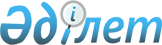 Об утверждении отчета формы № 1-М "О зарегистрированных уголовных правонарушениях" и Инструкции по его составлению и формированию
					
			Утративший силу
			
			
		
					Приказ Генерального Прокурора Республики Казахстан от 29 августа 2016 года № 140. Зарегистрирован в Министерстве юстиции Республики Казахстан 6 октября 2016 года № 14301. Утратил силу приказом Генерального Прокурора Республики Казахстан от 24 апреля 2019 года № 29 (вводится в действие по истечении десяти календарных дней после дня его первого официального опубликования).
      Сноска. Утратил силу приказом Генерального Прокурора РК от 24.04.2019 № 29 (вводится в действие по истечении десяти календарных дней после дня его первого официального опубликования).
      В соответствии с подпунктом 12) статьи 6 Закона Республики Казахстан от 22 декабря 2003 года "О государственной правовой статистике и специальных учетах", руководствуясь подпунктом 6) статьи 37 Закона Республики Казахстан от 30 июня 2017 года "О прокуратуре" ПРИКАЗЫВАЮ:
      Сноска. Преамбула в редакции приказа Генерального Прокурора РК от 26.09.2017 № 108 (вводится в действие по истечении десяти календарных дней после дня его первого официального опубликования).


      1. Утвердить:
      1) отчет формы № 1-М "О зарегистрированных уголовных правонарушениях" согласно приложению 1 к настоящему приказу;
      2) Инструкцию по составлению и формированию отчета формы №1-М "О зарегистрированных уголовных правонарушениях" согласно приложению 2 к настоящему приказу.
      2. Признать утратившим силу приказ Генерального Прокурора Республики Казахстан от 8 октября 2014 года № 111 "Об утверждении формы статистического отчета № 1-М "О зарегистрированных уголовных правонарушениях" и Инструкции по его составлению" (зарегистрированный в Реестре государственной регистрации нормативных правовых актов за № 9855, опубликованный 11 декабря 2014 года в информационно-правовой системе "Әділет").
      3. Комитету по правовой статистике и специальным учетам Генеральной прокуратуры Республики Казахстан (далее – Комитет) обеспечить:
      1) государственную регистрацию настоящего приказа в Министерстве юстиции Республики Казахстан;
      2) официальное опубликование настоящего приказа в информационно-правовой системе "Әділет" и периодических печатных изданиях в течение десяти календарных дней со дня его государственной регистрации;
      3) в течение десяти календарных дней со дня государственной регистрации настоящего приказа направление его копии в Республиканское государственное предприятие на праве хозяйственного ведения "Республиканский центр правовой информации" Министерства юстиции Республики Казахстан для размещения в Эталонном контрольном банке нормативных правовых актов Республики Казахстан;
      4) размещение настоящего приказа на интернет-ресурсе Генеральной прокуратуры Республики Казахстан;
      5) направление настоящего приказа заинтересованным субъектам правовой статистики и специальных учетов, а также территориальным органам Комитета для исполнения.
      4. Контроль за исполнением настоящего приказа возложить на Председателя Комитета.
      5. Настоящий приказ вводится в действие по истечении десяти календарных дней после дня его первого официального опубликования. Форма отчета № 1-М "О зарегистрированных уголовных правонарушениях"
      Сноска. Приложение 1 с изменениями, внесенными приказом Генерального Прокурора РК от 04.05.2018 № 62 (вводится в действие по истечении десяти календарных дней после дня его первого официального опубликования). Раздел 1. Сведения о зарегистрированных уголовных правонарушениях
      Продолжение таблицы
      Продолжение таблицы
      Продолжение таблицы Форма отчета № 1-М "О зарегистрированных уголовных правонарушениях" Раздел 2. Сведения о зарегистрированных уголовных правонарушениях по
оконченным делам, совершенных несовершеннолетними, ранее совершавшими
правонарушения, группой лиц, в состоянии алкогольного опьянения и лицах, их
совершивших
      Продолжение таблицы Раздел 3. Сведения о потерпевших (по правонарушениям) (статья 71 УПК РК) Раздел 4. Сведения об установленной сумме материального ущерба и его возмещаемости по оконченным уголовным делам (в тыс. тенге) Раздел 5. Сведения о всех зарегистрированных правонарушениях, совершенных лицами, отбывающими уголовное наказание, в том числе за территорией учреждения Форма отчета № 1-М "О зарегистрированных уголовных правонарушениях" Раздел 6. Сведения о лицах, совершивших правонарушения
      Продолжение таблицы Раздел 7. Сведения о роде занятий лиц, совершивших правонарушения Раздел 8. Сведения о сотрудниках правоохранительных органов, судьях и иных работниках органов власти и управления, совершивших правонарушения Раздел 9. Сведения о лицах, совершивших правонарушения в группе и в состоянии опьянения, а также ранее совершавших правонарушения Раздел 10. Сведения о несовершеннолетних, совершивших правонарушения
      Сноска. Приложение 1 в редакции приказа Генерального Прокурора РК от 04.05.2018 № 62 (вводится в действие по истечении десяти календарных дней после дня его первого официального опубликования).
      Сведения о зарегистрированных правонарушениях с применением оружия и технических средств
      Продолжение таблицы
      Продолжение таблицы
      Продолжение таблицы
      Сноска. Приложение 2 в редакции приказа Генерального Прокурора РК от 04.05.2018 № 62 (вводится в действие по истечении десяти календарных дней после дня его первого официального опубликования).
      Форма отчета № 1-М "О зарегистрированных уголовных правонарушениях"
      Раздел 2. Сведения о зарегистрированных уголовных правонарушениях по
оконченным делам, совершенных несовершеннолетними, ранее совершавшими
правонарушения, группой лиц, в состоянии алкогольного опьянения и лицах, их
совершивших
      Продолжение таблицы
      Сноска. Приложение 3 в редакции приказа Генерального Прокурора РК от 04.05.2018 № 62 (вводится в действие по истечении десяти календарных дней после дня его первого официального опубликования).
      Сведения о раскрытых правонарушениях из числа нераскрытых в прошлые годы
      Сноска. Приложение 4 в редакции приказа Генерального Прокурора РК от 04.05.2018 № 62 (вводится в действие по истечении десяти календарных дней после дня его первого официального опубликования).
      Сведения о совершенных суицидах
      Продолжение таблицы
      Продолжение таблицы
      Продолжение таблицы
      Продолжение таблицы
      Сноска. Приложение 5 в редакции приказа Генерального Прокурора РК от 04.05.2018 № 62 (вводится в действие по истечении десяти календарных дней после дня его первого официального опубликования).
      Сведения о зарегистрированных уголовных проступках
      Продолжение таблицы
      Продолжение таблицы
      Продолжение таблицы
      Сноска. Приложение 6 в редакции приказа Генерального Прокурора РК от 04.05.2018 № 62 (вводится в действие по истечении десяти календарных дней после дня его первого официального опубликования).
      Сведения о зарегистрированных преступлениях
      Продолжение таблицы
      Продолжение таблицы
      Продолжение таблицы
      Сноска. Приложение 7 в редакции приказа Генерального Прокурора РК от 04.05.2018 № 62 (вводится в действие по истечении десяти календарных дней после дня его первого официального опубликования).
       Сведения о зарегистрированных особо тяжких преступлениях
      Продолжение таблицы
      Продолжение таблицы
      Продолжение таблицы
      Сноска. Приложение 8 в редакции приказа Генерального Прокурора РК от 04.05.2018 № 62 (вводится в действие по истечении десяти календарных дней после дня его первого официального опубликования).
       Сведения о зарегистрированных тяжких преступлениях
      Продолжение таблицы
      Продолжение таблицы
      Сноска. Приложение 9 в редакции приказа Генерального Прокурора РК от 04.05.2018 № 62 (вводится в действие по истечении десяти календарных дней после дня его первого официального опубликования).
      Сведения о зарегистрированных преступлениях небольшой тяжести
      Продолжение таблицы
      Продолжение таблицы
      Сноска. Приложение 10 в редакции приказа Генерального Прокурора РК от 04.05.2018 № 62 (вводится в действие по истечении десяти календарных дней после дня его первого официального опубликования).
      Сведения о зарегистрированных преступлениях средней тяжести
      Продолжение таблицы
      Продолжение таблицы Инструкция по составлению и формированию отчета формы № 1-М "О зарегистрированных уголовных правонарушениях" Глава 1. Общие положения
      1. Настоящая Инструкция предназначена для составления и формирования отчета формы №1-М "О зарегистрированных уголовных правонарушениях" (далее - отчет).
      2. Основанием для формирования разделов 1, 2, 3, 4, 5, 6, 7, 8, 9, 10 отчета являются сведения электронных информационных учетных документов Единого реестра досудебных расследований (далее - ЕРДР), заполненных сотрудниками органов уголовного преследования (органами дознания, следователями, прокурорами в соответствии с требованиями Правил приема и регистрации заявлений и сообщений об уголовных правонарушениях, а также ведения Единого реестра досудебных расследований, утвержденных приказом Генерального Прокурора Республики Казахстан от 19 сентября 2014 года № 89, (зарегистрированный в Реестре государственной регистрации нормативных правовых актов за № 9744).
      3. Отчет состоит из сводного отчета об уголовных правонарушениях по региону и отчетов по каждому органу уголовного преследования и прокуратуры данного региона. Показатели сводного отчета по графам 1 и 2 должны быть равны сумме соответствующих показателей отчетов по органам уголовного преследования.
      Остальные показатели сводного отчета должны быть равны сумме соответствующих показателей отчетов по органам уголовного преследования.
      Сводный отчет по республике, а также по региону и каждому субъекту правовой статистики составляется в автоматизированном режиме в центральном аппарате Комитета по правовой статистике и специальным учетам Генеральной прокуратуры Республики Казахстан (далее - Комитет) на основании сведений ЕРДР.
      Начальники территориальных управлений Комитета обеспечивают достоверность поступающих сведений ЕРДР на местах. Глава 2. Сроки представления отчета
      4. Отчет формируется Комитетом ежемесячно с нарастающим итогом. Начальники территориальных управлений Комитета обязаны обеспечить обработку сведений информационных электронных форм в ЕРДР до 24.00 часов последнего дня отчетного месяца.
      5. На основании сведений ЕРДР, выгруженных территориальными управлениями Комитета в центральный аппарат, Комитет составляет сводный отчет в целом по республике, а также отчеты по органам уголовного преследования по регионам и в целом по республике.
      Комитет предоставляет сводный отчет и отчеты по каждому органу уголовного преследования заинтересованным субъектам правовой статистики, подразделениям Генеральной прокуратуры Республики Казахстан к 4 числу месяца, следующего за отчетным периодом, в электронном формате на их официальные электронные адреса.
      Если окончание срока приходится на нерабочий (выходной, праздничный) день, то последним днем срока считается первый, следующий за ним, рабочий день.
      В утвержденный отчет, сформированный за определенный период времени, внесение каких-либо корректировок не допускается.
      Сноска. Пункт 5 в редакции приказа Генерального Прокурора РК от 04.05.2018 № 62 (вводится в действие по истечении десяти календарных дней после дня его первого официального опубликования).



 Глава 3. Сведения о зарегистрированных уголовных правонарушениях (раздел 1 к отчету)
      6. Раздел 1 отчета содержит сведения о правонарушениях, уголовные дела по которым находились в производстве в отчетном периоде (начато расследование, окончено с направлением дела в суд, прекращено, прерваны сроки досудебного расследования производством), а также о правонарушениях, по делам о которых истекли на конец отчетного периода сроки предварительного следствия или дознания, но информация о продлении срока в ЕРДР не поступила.
      В строках отражаются сведения о правонарушениях в соответствии со статьями и главами Уголовного кодекса Республики Казахстан (далее – УК РК).
      При формировании показателей по графам следует придерживаться безусловного правила о том, что решение по уголовному делу отражается в отчете, если данное правонарушение впервые в отчетном периоде относится к разряду оконченных расследованием (направленным в суд или прекращенным согласно пунктам 3), 4), 9), 10), 11), 12) части 1 статьи 35 и статьи 36 Уголовно-процессуального кодекса Республики Казахстан (далее – УПК РК), прекращенных со снятием с учета или по которым прерваны сроки досудебного расследования.
      Если по уголовному делу прошлых лет, которое в предшествующие годы уже было отнесено к числу оконченных расследованием, прекращенных со снятием с учета или по которым прерваны сроки досудебного расследования, в текущем отчетном периоде в результате возвращения дела судом прокурору со стадии предварительного слушания или возобновления производства вновь принимается аналогичное решение, то в отчете данное решение не учитывается. Если в описанной ситуации впервые принимается другое решение, то оно в отчете учитывается в соответствующей графе, а также в числе находившихся в производстве. По делам о правонарушениях, зарегистрированных в текущем году, при изменении прежнего процессуального решения учитывается последнее, принятое в данном отчетном периоде, а прежнее снимается с учета. В случае возобновления производства по делам, ранее по которым были прерваны сроки расследования в связи с их нераскрытием, то они из числа нераскрытых исключаются.
      При расчете граф 1, 2 и 5 не учитываются уголовные правонарушения, уголовные дела по которым прекращены в отчетном периоде со снятием с учета.
      В графе 1 указывается количество правонарушений, уголовные дела о которых находились в производстве в отчетном периоде.
      В указанной графе также отражается количество зарегистрированных в отчетном периоде уголовных правонарушений. К ним относятся правонарушения, зарегистрированные в отчетном периоде, а также правонарушения прошлых лет, по которым в отчетном периоде впервые принято процессуальное решение о направлении уголовного дела в суд, прерывании срока, прекращении производства (кроме прекращенных со снятием с учета) или не принято ни одно из вышеперечисленных решений.
      В графе 1 учитываются уголовные правонарушения по отчету органа уголовного преследования, в чьем производстве они находятся на конец отчетного периода, а по делам, по которым принято процессуальное решение о направлении в суд, прекращении дела либо прерваны сроки досудебного расследования или нет сведений о дальнейшем движении дела, учитываются по отчету органа, принявшего последнее процессуальное решение. При передаче по подследственности правонарушение из графы 1 исключается и отражается в отчете органа, принявшего его.
      В графе 2 указывается количество правонарушений, зарегистрированных в отчетном периоде независимо от того, кем начато досудебное расследование: органом дознания, следователем, прокурором.
      В случае начала досудебного расследования одним органом уголовного преследования и последующей передачей по подследственности в другой орган в графе 2 правонарушение указывается в отчете органа, начавшего досудебное расследование. В этом случае допустимо превышение показателей графы 2 над показателями графы 1.
      Правонарушения, зарегистрированные прокурором отражаются в графе 2 отчета по органу уголовного преследования, которому оно передано в производство.
      В графе 3 из графы 2 выделяется количество уголовных правонарушений, совершенных в прошлых годах.
      В графе 4 из графы 2 выделяется количество уголовных правонарушений, совершенных в отношении совершеннолетних лиц женского пола.
      В графе 5 из графы 2 выделяется количество правонарушений, совершенных в отношении несовершеннолетних.
      В графе 6 отражается количество правонарушений, по оконченным впервые уголовным делам (направленным в суд в порядке статей 305, 528 УПК РК, для применения принудительных мер медицинского характера в порядке статьи 518 УПК РК либо прекращенным согласно пунктам 3), 4), 9), 10), 11), 12) части 1 статьи 35 и статьи 36 УПК РК) независимо от времени регистрации. В данную графу не включаются правонарушения по делам частного обвинения, возбужденные и завершенные судом с вынесением обвинительного приговора.
      В графе 7 отражается количество правонарушений, уголовные дела о которых впервые направлены в суд в порядке статей 305, 528 УПК РК и для применения принудительных мер медицинского характера в порядке статьи 518 УПК РК, независимо от времени регистрации правонарушения.
      В графе 8 из графы 7 выделяется количество оконченных правонарушений, находившихся в производстве следователя.
      В графе 9 из графы 7 выделяется количество оконченных правонарушений, находившихся в производстве органов дознания.
      В графе 10 из графы 7 выделяется количество оконченных правонарушений в протокольной форме.
      В графе 11 указываются сведения о количестве оконченных правонарушений после заключения процессуального соглашения в форме сделки о признании вины.
      В графе 12 указываются правонарушения, уголовные дела о которых впервые прекращены согласно пунктам 3), 4), 9), 10), 11), 12) части 1 статьи 35 и статьи 36 УПК РК (без снятия с учета).
      В графе 13 указывается количество правонарушений, дела о которых прекращены согласно пунктам 1), 2), 5), 6), 7), 8) части 1 статьи 35 УПК РК (со снятием правонарушения с учета).
      В графе 14 отражается общее количество правонарушений, по которым прерваны сроки досудебного расследования в отчетном периоде.
      В графе 18 из графы 14 выделяется количество правонарушений, по уголовным делам о которых сроки досудебного расследования впервые в текущем отчетном периоде прерваны на основании пункта 4) части 7 статьи 45 УПК РК (в случае временного психического расстройства или иного тяжелого заболевания обвиняемого).
      В графах 15, 16, 17, 19, 20, 21 из графы 14 указывается число правонарушений, по уголовным делам о которых впервые в текущем отчетном периоде прерваны сроки досудебного расследования, как нераскрытые (по пунктам 1), 2), 5), 6), 7) части 7 статьи 45 УПК РК).
      В графе 22 указывается количество правонарушений, по делам о которых истек установленный УПК срок предварительного следствия или дознания, а информация о его продлении в ЕРДР не введена.
      В графе 23 учитывается количество правонарушений, уголовные дела о которых переданы по подследственности со снятием с учета.
      В графе 24 выделяется количество правонарушений, совершенных в отчетном периоде в общественных местах.
      В графе 25 из графы 24 указывается количество правонарушений, совершенных в отчетном периоде на улицах, площадях, в парках, скверах.
      В графе 26 отражается количество правонарушений, совершенных в семейно-бытовой сфере. Глава 4. Сведения о зарегистрированных уголовных правонарушениях по оконченным делам, совершенных несовершеннолетними, ранее совершавшими правонарушения, группой лиц, в состоянии алкогольного опьянения и лицах их совершивших (раздел 2 к отчету)
      7. Раздел 2 отчета содержит сведения о зарегистрированных правонарушениях по оконченным делам, совершенных несовершеннолетними, ранее совершившими правонарушения, группой лиц, в состоянии алкогольного, наркотического опьянения и лицах, их совершивших.
      В строках отражаются сведения о правонарушениях в соответствии со статьями и главами УК РК.
      В графе 1 учитываются правонарушения, уголовные дела о которых впервые окончены в отчетном периоде (направлены в суд или прекращены).
      В графе 2 из графы 1 выделяется количество уголовных правонарушений, зарегистрированные в текущем году.
      В графе 3 отражаются правонарушения, совершенные несовершеннолетними или при их участии.
      В графе 4 из графы 3 выделяется количество уголовных правонарушений, зарегистрированные в текущем году.
      В графе 5 отражаются правонарушения, совершенные лицами, ранее совершавшими правонарушения.
      В графе 6 из графы 5 выделяется количество уголовных правонарушений, зарегистрированные в текущем году.
      В графе 7 из графы 5 отражаются правонарушения, в том числе имеющие не снятую и непогашенную судимость.
      В графе 8 отражаются правонарушения, совершенные в состоянии алкогольного опьянения.
      В графе 9 из графы 8 выделяется количество уголовных правонарушений, зарегистрированные в текущем году.
      В графе 10 отражаются правонарушения, совершенные в состоянии наркотического опьянения.
      В графе 11 из графы 10 выделяется количество уголовных правонарушений, зарегистрированные в текущем году.
      В графе 12 отражаются правонарушения, совершенные группой лиц.
      В графе 13 из графы 12 выделяется количество уголовных правонарушений, зарегистрированные в текущем году.
      В графе 14 из графы 12 отражаются сведения о правонарушениях, совершенных группой лиц с участием несовершеннолетних.
      В графе 15 - (из графы 12) отражаются сведения, совершенных преступной группой; в графе 16 - (из графы 12) совершенных преступным сообществом; в графе 17 - (из графы 12) совершенных преступной организацией. Глава 5. Сведения о потерпевших (по правонарушениям) (статья 71 УПК РК) (раздел 3 к отчету)
      8. Раздел 3 отчета содержит сведения о потерпевших, учет которых ведется по уголовным правонарушениям (статья 71 УПК РК).
      В строках отражаются сведения о правонарушениях в соответствии со статьями и главами УК РК.
      В графе 1 отражается общее количество правонарушений, совершенных по квалифицирующим признакам потерпевших, из них с разбивкой по графам с 2 по 24, в отношении женщин (графа 2), несовершеннолетних (графа 3), учащихся (графа 4). Из графы 4 в графах 5-7 выделяются учащиеся школ, (гимназий, лицеев), колледжей, вузов.
      В графах с 8 по 10 отражаются сведения о количестве инвалидов, пенсионеров и осужденных, в отношении которых совершено уголовное правонарушение.
      В графах с 11 по 14 указывается гражданство потерпевших.
      Возрастной состав лиц отражается в графах с 15 по 24 по возрастной категории.
      В графе 25 отражаются сведения в отношении юридических лиц.
      В графе 26 отражаются сведения, повлекшие смерть потерпевшего. Глава 6. Сведения об установленной сумме материального ущерба и его возмещаемости по оконченным уголовным делам (раздел 4 к отчету)
      9. Раздел 4 отчета содержит сведения об установленной сумме материального ущерба, причиненного в результате правонарушений и о его возмещении (по оконченным уголовным делам, в том числе направленным в суд).
      В строках отражаются сведения о правонарушениях в соответствии со статьями и главами УК РК.
      В графе 1 указывается размер установленной суммы, причиненного ущерба правонарушениями, уголовные дела о которых расследованы в отчетном периоде. Из них в графах 2, 3, 4 выделяются размеры установленного ущерба государству, юридическим и физическим лицам.
      В графе 5 указывается размер установленной суммы ущерба по делам, направленным в суд. Из них в графах 6, 7, 8 выделяются размеры установленного ущерба государству, юридическим и физическим лицам.
      В графах 9-12 указываются сведения, аналогичные графам 5-8, только по делам, прекращенным согласно пунктам 3), 4), 9), 10), 11), 12) части 1 статьи 35 и статьи 36 УПК РК.
      В графе 13 указывается размер возмещенной суммы в ходе досудебного расследования. Из них в графах 14, 15, 16 выделяются размеры возмещенного ущерба государству, юридическим и физическим лицам.
      В графе 17 указывается размер возмещенного ущерба по делам, направленным в суд. Из них в графах 18, 19, 20 выделяются размеры возмещенного ущерба государству, юридическим и физическим лицам.
      В графах 21-24 указываются сведения, аналогичные графам 17-20, только по делам, прекращенным по пунктам 3), 4), 9), 10), 11), 12) части 1 статьи 35 и статьи 36 УПК РК.
      В графе 25 указывается размер наложенного ареста и изъятого имущества на сумму. Из них в графах 26, 27, 28 выделяются размеры наложенного ареста и изъятого имущества государству, юридическим и физическим лицам.
      В графах 29-32 указываются сведения, аналогичные графам 25-28, только по делам, направленным в суд.
      В графах 33-36 указываются сведения, аналогичные графам 25-28, только по делам, прекращенным по пунктам 3), 4), 9), 10), 11), 12) части 1 статьи 35 и статьи 36 УПК РК.
      Размер денежных средств указывается в тысячах тенге. Глава 7. Сведения о всех зарегистрированных правонарушениях, совершенных лицами, отбывающими уголовное наказание, в том числе за территорией учреждения (раздел 5 к отчету)
      10. Раздел 5 отчета содержит сведения о количестве правонарушений, совершенных лицами, отбывающими уголовное наказание, находящихся в учреждениях предварительной изоляции подозреваемых, следственно-арестованных. В данном разделе отражаются все правонарушения, совершенные не только на территории учреждений уголовно-исполнительной системы, но и региона. Правонарушения, совершенные лицами, не отбывающими уголовное наказание и не являющимися подозреваемыми, следственно-арестованными, в этом разделе не отражаются.
      В строках отражаются сведения о правонарушениях в соответствии со статьями и главами УК РК.
      В графах данные отражаются аналогично одноименным графам раздела1.
      В графах 3-12 отражаются правонарушения, совершенные соответственно: в учреждении минимальной безопасности, учреждении средней безопасности, учреждении максимальной безопасности, учреждении чрезвычайной безопасности, учреждении полной безопасности, учреждении средней безопасности для содержания несовершеннолетних, учреждении смешанной безопасности, службы пробации, изоляторе временного содержания и других. Глава 8. Сведения о лицах, совершивших правонарушения (раздел 6 к отчету)
      11. Раздел 6 отчета содержит сведения о лицах, совершивших правонарушения, в том числе привлеченных к уголовной ответственности, освобожденных от уголовной ответственности, лицах женского пола, а также о гражданстве, возрастном составе лиц, совершивших правонарушения.
      В строках отражаются сведения о правонарушениях в соответствии со статьями и главами УК РК.
      В графе 1 отражается общее количество выявленных лиц.
      В графе 2 из графы 1 указывается количество лиц, уголовные дела о которых направлены в суд.
      В графе 3 из графы 1 выделяется количество лиц, уголовные дела о которых, прекращены согласно пунктам 3), 4), 9), 10), 11), 12) части 1 статьи 35 и статьи 36 УПК РК.
      В графе 4 из графы 1 выделяется количество лиц, по уголовным делам о которых принято решение в порядке статьи 518 УПК РК.
      В графе 5 указывается количество лиц, совершивших правонарушения, являющихся гражданами Республики Казахстан.
      В графе 6 указывается количество лиц, совершивших правонарушения, являющихся гражданами стран Содружества Независимых Государств.
      В графе 7 указывается количество лиц, совершивших правонарушения, являющихся иностранными гражданами дальнего зарубежья.
      В графе 8 отражаются сведения о количестве женщин, совершивших правонарушения.
      В графе 9 содержатся сведения о количестве несовершеннолетних, совершивших правонарушения.
      В графах 10, 11 и 12 отражаются сведения о несовершеннолетних по возрастным категориям: 12-13 лет, 14-15 лет и 16-17 лет, соответственно.
      В графах с 13 по 18 указывается возрастной состав лиц, совершивших правонарушения. Глава 9. Сведения о роде занятий лиц, совершивших правонарушения (раздел 7 к отчету)
      12. Раздел 7 отчета содержит сведения о роде занятий лица на момент совершения правонарушения.
      В строках отражаются сведения о правонарушениях в соответствии со статьями и главами УК РК.
      Графа 1 содержит сведения о лицах, являющихся на момент совершения правонарушения рабочими.
      В графе 2 содержатся сведения о лицах, на момент совершения правонарушения выполняющих государственные функции.
      В графе 3 указывается количество частных предпринимателей, совершивших правонарушения.
      Графа 4 содержит сведения о количестве учащихся лиц на момент совершения правонарушения. В том числе из графы 4: в графе 5 отражаются сведения об учащихся школ, гимназий, лицеев; в графе 6 указываются учащиеся профессиональных технических училищ и колледжей; в графе 7 - учащиеся высших учебных заведений.
      Графа 8 содержит сведения о лицах, являющихся на момент совершения правонарушения безработными.
      Графы 9 и 10 показывают уровень образования лиц, совершивших правонарушения.
      Графы 11-15 учитывают сведения о лицах, являющихся на момент совершения правонарушения военнослужащими.
      Графа 16 содержит сведения об иных лицах, совершивших правонарушения. Глава 10. Сведения о сотрудниках правоохранительных органов, судьях и иных работниках органов власти и управления, совершивших правонарушения (раздел 8 к отчету)
      13. Раздел 8 отчета содержит сведения о количестве сотрудников правоохранительных органов, судей, военнослужащих и иных работников органов власти и управления, совершивших правонарушения.
      В строках отражаются сведения о правонарушениях в соответствии со статьями и главами УК РК.
      Графа 1 содержит сведения о сотрудниках органов внутренних дел, совершивших правонарушения.
      Графа 2 содержит сведения о сотрудниках органов уголовно-исполнительной системы, совершивших правонарушения.
      Графа 3 содержит сведения о сотрудниках органов чрезвычайных ситуации, совершивших правонарушения.
      Графа 4 содержит сведения о сотрудниках органов комитета национальной безопасности, совершивших правонарушения.
      Графа 5 содержит сведения о сотрудниках органов прокуратуры, совершивших правонарушения.
      Графа 6 содержит сведения о сотрудниках службы экономических расследований, совершивших правонарушения.
      Графа 7 содержит сведения о сотрудниках антикоррупционной службы, совершивших правонарушения.
      Графа 8 содержит сведения о судьях, совершивших правонарушения.
      Графа 9 содержит сведения о депутатах, совершивших правонарушения.
      Графа 10 содержит сведения об акимах, совершивших правонарушения.
      В графе 11 учитываются правонарушения, совершенные судебными исполнителями.
      В графе 12 отражаются сведения о военнослужащих. Из них в графах 13-16 указываются сотрудники Национальной гвардии Министерства внутренних дел РК, Военно-следственного управления Министерства внутренних дел РК, Пограничной службы Комитета национальной безопасности РК. Глава 11. Сведения о лицах, совершивших правонарушения в группе и в состоянии опьянения, а также ранее совершавших правонарушения (раздел 9 к отчету)
      14. Раздел 9 отчета содержит сведения о лицах, совершивших правонарушения в группе, а также в состоянии алкогольного и иного опьянения и ранее совершавших правонарушения.
      В строках отражаются сведения о правонарушениях в соответствии со статьями и главами УК РК.
      В графе 1 отражается всего количество лиц, совершивших правонарушения в группе. Из них в графе 2 выделяется количество несовершеннолетних, совершивших правонарушения в группе; в графе 3 отражаются лица, совершившие правонарушения в группе с участием несовершеннолетних.
      Графа 4 содержит сведения о количестве лиц, совершивших правонарушения в составе организованной группы или преступного сообщества.
      В графе 5 отражается количество лиц, совершивших правонарушения в состоянии алкогольного опьянения, из них в графе 6 выделяется количество несовершеннолетних, совершивших правонарушения в состоянии алкогольного опьянения; в графе 7 отражается количество лиц, совершивших правонарушения в состоянии наркотического опьянения или вызванного употреблением одурманивающих веществ, в том числе в графе 8 учитывается количество несовершеннолетних, совершивших правонарушения в состоянии наркотического опьянения или вызванного употреблением одурманивающих веществ.
      В графе 9 отражаются сведения обо всех лицах, ранее совершивших правонарушения.
      В графе 10 отражаются сведения, в том числе имеющие не снятую и непогашенную судимость о лицах, ранее совершивших правонарушения.
      В графе 11 выделяется количество лиц, ранее совершивших правонарушения, будучи несовершеннолетними.
      Графа 12 содержит сведения "Лица, в чьих действиях признан рецидив либо опасный рецидив преступлений". 
      В графе 13 указываются лица, ранее совершившие правонарушения в группе.
      В графе 14 отражаются лица, ранее содержавшиеся в исправительных учреждениях, из них: в графе 15 - лица, совершившие правонарушения в течении 1-го года после освобождения от уголовного наказания; в графе 16 - лица, совершившие правонарушения в период не отбытой части после условно-досрочного освобождения.
      В графе 17 (из графы 10) указываются лица, ранее совершившие правонарушения и осужденные к мерам наказания, не связанным с лишением свободы.
      В графе 18 (из графы 10) указываются лица, ранее совершившие правонарушения и состоящие под административным надзором.
      В графе 19 (из графы 10) указываются лица, ранее совершившие правонарушения и формально подпадающие под административный надзор. Глава 12. Сведения о несовершеннолетних, совершивших правонарушения (раздел 10 к отчету)
      15. Раздел 10 отчета содержит сведения о несовершеннолетних, совершивших правонарушения.
      В строках отражаются сведения о правонарушениях в соответствии со статьями и главами УК РК.
      Графа 1 отражает количество несовершеннолетних, привлеченных к уголовной ответственности.
      В графе 2 выделяется количество лиц женского пола, совершивших правонарушения.
      Графа 3 содержит сведения об учащихся несовершеннолетнего возраста различных учебных заведений, совершивших правонарушения.
      В графе 4 отражается количество не учащихся и не работающих несовершеннолетнего возраста, совершивших правонарушения.
      В графе 5 выделяется количество несовершеннолетних, совершивших правонарушения в группе.
      В графе 6 выделяются несовершеннолетние, совершившие правонарушения в группе с участием взрослых.
      Графа 7 содержит сведения о несовершеннолетних, состоящих на учете в подразделениях по делам несовершеннолетних.
      В графе 8 содержатся сведения о несовершеннолетних, ранее совершивших правонарушения.
      Графа 9 содержит сведения о несовершеннолетних, ранее совершивших правонарушения и условно осужденных. Глава 13. Сведения о зарегистрированных правонарушениях с применением оружия и технических средств (приложение 1 к отчету)
      16. Данное приложение содержит сведения из числа зарегистрированных в отчетном периоде правонарушений, совершенных с применением оружия и технических средств.
      В строках отражаются сведения о правонарушениях в соответствии со статьями и главами УК РК.
      В графе 1 указывается количество зарегистрированных правонарушений в отчетном периоде, совершенных с применением оружия, взрывчатых веществ, технических средств и компьютерной техники.
      В графе 2 указывается количество зарегистрированных правонарушений, совершенных в отчетном периоде с применением оружия.
      В графе 3 из числа зарегистрированных в отчетном периоде указывается количество правонарушений, совершенных с применением огнестрельного оружия.
      В графе 4 из числа зарегистрированных в отчетном периоде указывается количество правонарушений, совершенных с применением нарезного огнестрельного оружия.
      В графе 5 из числа оконченных в отчетном периоде указывается количество правонарушений, совершенных с применением огнестрельного гладкоствольного оружия.
      В графе 6 из числа оконченных в отчетном периоде указывается количество правонарушений, совершенных с применением огнестрельного бесствольного оружия.
      В графе 7 из числа оконченных в отчетном периоде указывается количество правонарушений, совершенных с применением огнестрельного газового оружия, с возможностью стрельбы патронами травматического действия.
      В графе 8 из числа оконченных в отчетном периоде указывается количество правонарушений, совершенных с применением огнестрельного кустарного оружия.
      В графе 9 из числа оконченных в отчетном периоде указывается количество правонарушений, совершенных с применением газового оружия.
      В графе 10 из числа оконченных в отчетном периоде указывается количество правонарушений, совершенных с применением пневматического оружия.
      В графе 11 из числа оконченных в отчетном периоде указывается количество правонарушений, совершенных с применением метательного оружия.
      В графе 12 из числа оконченных в отчетном периоде указывается количество правонарушений, совершенных с применением электрического оружия. 
      В графе 13 из числа оконченных в отчетном периоде указывается количество правонарушений, совершенных с применением холодного оружия.
      В графах 14 - 16 из числа оконченных в отчетном периоде указывается количество правонарушений, совершенных с применением оружия с разбивкой по видам: гражданское, служебное, боевое ручное стрелковое.
      В графе 17 из числа оконченных в отчетном периоде указывается количество правонарушений, совершенных с применением зарегистрированного оружия.
      В графе 18 из числа оконченных в отчетном периоде указывается количество правонарушений, совершенных с применением незарегистрированного оружия.
      В графе 19 из числа зарегистрированных в отчетном периоде указывается количество правонарушений, совершенных с применением оружия иностранными гражданами.
      В графе 20 отражается количество правонарушений, совершенных с применением оружия лицами без гражданства.
      В графе 21 из числа зарегистрированных в отчетном периоде учитывается количество правонарушений, совершенных с применением оружия в семейно-бытовой сфере.
      В графе 22 из числа оконченных в отчетном периоде указывается количество правонарушений, совершенных с применением оружия в общественных местах, в том числе в графе 23 указывается количество правонарушений, совершенных с применением оружия на улицах, площадях, в парках, скверах
      В графе 24 отражается количество правонарушений, совершенных с применением технических средств.
      В графе 25 указывается количество правонарушений, совершенных с применением технических средств в общественных местах, в том числе в графе 26 отражается количество правонарушений, совершенных с применением технических средств на улицах, площадях, в парках, скверах.
      В графе 27 из числа зарегистрированных в отчетном периоде указывается количество правонарушений, совершенных с применением взрывчатых веществ.
      В графе 28 из числа зарегистрированных в отчетном периоде отражается количество правонарушений, совершенных с применением взрывчатых веществ в общественных местах, в том числе в графе 29 отражается количество правонарушений, совершенных с применением взрывчатых веществ на улицах, площадях, в парках, скверах.
      В графе 30 из числа зарегистрированных в отчетном периоде указывается количество правонарушений, совершенных с применением компьютерной техники. Глава 14. Сведения о силах и средствах, способствующих раскрытию правонарушений (приложение 2 к отчету)
      17. Данное приложение содержит сведения об участии служб правоохранительных органов в раскрытии правонарушений, использовании средств, способствующих раскрытию правонарушений (из числа расследованных в отчетном периоде уголовных дел) и является внутриведомственным показателем органа уголовного преследования.
      В графах отражаются сведения о правонарушениях в соответствии со статьями и главами УК РК.
      В строках 1-88 указывается количество участий по оконченным расследованием уголовным делам в установлении преступника и обстоятельств преступления, по которым использовались силы и средства, указанные в графе "А" приложения (с разбивкой по сотрудникам соответствующих служб).
      В графах приложения указываются: в графе "А" - основные силы и средства, способствовавшие раскрытию отдельных видов правонарушений; в графе 1 - общее количество участий основных сил и средств; в графе 2 - участие в раскрытии убийства (статья 99 УК РК); в графе 3 - участие в раскрытии умышленного причинения вреда здоровью (статьи 106, 107 УК РК); в графе 4 (из графы 3), в том числе тяжкого (статья 106 УК РК); в графе 5 - участие в раскрытии изнасилования (статья 120 УК РК); в графе 6 - участие в раскрытии разбоя (статья 192 УК РК); в графе 7 - участие в раскрытии грабежей (статья 191 УК РК); в графе 8 - участие в раскрытии краж (статья 188 УК РК); в графе 9 - участие в раскрытии неправомерного завладения автомобилем или иным транспортным средством без цели хищения (статья 200 УК РК); в графе 10 - участие в раскрытии правонарушений, связанных с незаконным оборотом наркотических средств (статьи 296 - 303 УК РК); в графе 11 - участие в раскрытии взяточничества (статьи 366 - 368 УК РК); в графе 12 - участие в раскрытии правонарушений, связанных с присвоением или растратой вверенного чужого имущества (статья 189 УК РК); в графе 13 - участие в раскрытии мошенничества (статья 190 УК РК); в графах 14-29 отражаются отдельные виды правонарушений в сфере экономической деятельности в соответствии с УК РК; в графе 30 - участие в раскрытии правонарушений по неправомерному доступу к информации, в информационную систему или информационно-коммуникативную сеть (статьи 205 УК РК).
      Сноска. Пункт 17 с изменением, внесенным приказом Генерального Прокурора РК от 26.09.2017 № 108 (вводится в действие по истечении десяти календарных дней после дня его первого официального опубликования).

 Глава 15. Сведения о раскрытых правонарушениях из числа нераскрытых в прошлые годы (приложение 3 к отчету)
      18. Данное приложение содержит сведения о раскрытых правонарушениях из числа нераскрытых в прошлые годы.
      В строках отражаются сведения о правонарушениях в соответствии со статьями и главами УК РК.
      В графе 1 отражается количество правонарушений, дела о которых окончены в отчетном периоде из числа нераскрытых в прошлые годы.
      В графе 2 из графы 1 отражается количество правонарушений, дела о которых направлены в суд в отчетном периоде из числа нераскрытых в прошлые годы.
      В графе 3 из графы 1 отражается количество правонарушений, дела о которых прекращены по пунктам 3), 4), 9), 10), 11), 12) части 1 статьи 35 и статьи 36 УПК РК в отчетном периоде из числа нераскрытых в прошлые годы. Глава 16. Сведения о совершенных суицидах (приложение 4 к отчету)
      19. Данное приложение отчета содержит сведения о количестве лиц, совершивших суицид и (или) его попытку, по которым зарегистрированы в ЕРДР заявления, сообщения об уголовных правонарушениях.
      В строках отражаются сведения о количестве лиц, совершивших суицид и (или) его попытку с разграничением по гражданству, половому, возрастному признакам, в том числе с выделением несовершеннолетних, по составу и материально-социальному обеспечению семьи и военнослужащих.
      Показатели граф должны соответствовать реквизитам форм ЕРДР-1 и ЕРДР-2.
      Графы 1 - 6 содержат сведения о лицах, совершивших суицид и (или) его попытку в трезвом состоянии, в состоянии алкогольного, наркотического, токсикоманического опьянения, иного болезненного состояния психики.
      Графа 1 должна быть равна сумме граф 2, 3, 4, 5 и 6.
      В графах 7-24 перечислены факторы, предшествовавшие суицидальному поведению. Графа 7 должна быть равна сумме граф 8-24.
      В графах 25-40 указаны способы совершения суицида и (или) его попытки. Графа 25 должна быть равна сумме граф 26-34, 40. При этом графа 34 должна быть равна сумме граф 35-39.
      Графы 41-49 отражают сведения о месте совершения суицида и (или) его попытку. Графа 41 должна быть равна сумме граф 42-49. Глава 17. Сведения о зарегистрированных уголовных проступках (приложение 5 к отчету)
      20. Данное приложение отчета содержит сведения о зарегистрированных уголовных проступках.
      В строках отражаются сведения о зарегистрированных уголовных проступках в соответствии со статьями и главами УК РК.
      Показатели приложения формируются аналогично разделу 1. Глава 18. Сведения о зарегистрированных преступлениях (приложение 6 к отчету)
      21. Данное приложение отчета содержит сведения о зарегистрированных преступлениях.
      В строках отражаются сведения о зарегистрированных преступлениях в соответствии со статьями и главами УК РК.
      Показатели приложения формируются аналогично разделу 1. Глава 19. Сведения о зарегистрированных особо тяжких преступлениях (приложение 7 к отчету)
      22. Данное приложение отчета содержит сведения о зарегистрированных особо тяжких преступлениях.
      В строках отражаются сведения о зарегистрированных особо тяжких преступлениях в соответствии со статьями и главами УК РК.
      Показатели приложения формируются аналогично разделу 1. Глава 20. Сведения о зарегистрированных тяжких преступлениях (приложение 8 к отчету)
      23. Данное приложение отчета содержит сведения о зарегистрированных тяжких преступлениях.
      В строках отражаются сведения о зарегистрированных тяжких преступлениях в соответствии со статьями и главами УК РК.
      Показатели приложения формируются аналогично разделу 1. Глава 21. Сведения о зарегистрированных преступлениях небольшой тяжести (приложение 9 к отчету)
      24. Данное приложение отчета содержит сведения о зарегистрированных преступлениях небольшой тяжести.
      В строках отражаются сведения о зарегистрированных преступлениях небольшой тяжести в соответствии со статьями и главами УК РК.
      Показатели приложения формируются аналогично разделу 1. Глава 22. Сведения о зарегистрированных преступлениях средней тяжести (приложение 10 к отчету)
      25. Данное приложение отчета содержит сведения о зарегистрированных преступлениях средней тяжести.
      В строках отражаются сведения о зарегистрированных преступлениях средней тяжести в соответствии со статьями и главами УК РК.
      Показатели приложения формируются аналогично разделу 1.
					© 2012. РГП на ПХВ «Институт законодательства и правовой информации Республики Казахстан» Министерства юстиции Республики Казахстан
				
Генеральный Прокурор
Республики Казахстан
Ж. АсановПриложение 1 к приказу
Генерального Прокурора
Республики Казахстан
от 29 августа 2016 года
Наименование показателей
Наименование показателей
Наименование показателей
Шифр строки
Количество правонарушений, уголовные дела о которых находились в производстве в отчетном периоде
Количество правонарушений, зарегистрированных в Едином реестре досудебных решений (далее – ЕРДР) в отчетном периоде
в том числе совершенные в прошлых годах (из графы 2)
из графы 2
из графы 2
Наименование показателей
Наименование показателей
Наименование показателей
Шифр строки
Количество правонарушений, уголовные дела о которых находились в производстве в отчетном периоде
Количество правонарушений, зарегистрированных в Едином реестре досудебных решений (далее – ЕРДР) в отчетном периоде
в том числе совершенные в прошлых годах (из графы 2)
в отношении женщин
в отношении несовершеннолетних
А
А
А
Б
1
2
3
4
5
Всего правонарушений
Всего правонарушений
Всего правонарушений
1
из них
проступки
проступки
2
из них
преступлений
преступлений
3
из них
из них
небольшой тяжести
4
из них
из них
средней тяжести
5
из них
из них
тяжкие
6
из них
из них
особо тяжкие
7
из них
по делам ускоренного досудебного расследования (далее –УДР)
по делам ускоренного досудебного расследования (далее –УДР)
8
в приказном производстве
в приказном производстве
в приказном производстве
9
по делам в электронном формате
по делам в электронном формате
по делам в электронном формате
10
статьи Уголовного кодекса Республики Казахстан (далее - УК РК (особенная часть))
статьи Уголовного кодекса Республики Казахстан (далее - УК РК (особенная часть))
статьи Уголовного кодекса Республики Казахстан (далее - УК РК (особенная часть))
11
Количество правонарушений, уголовные дела о которых окончены производством в отчетном периоде
Количество правонарушений, уголовные дела о которых направлены в суд в отчетном периоде
из них
из них
из них
из них после заключения процессуального соглашения в форме сделки о признании вины
Количество правонарушений, уголовные дела о которых прекращены по подпунктам 3), 4), 9), 10), 11), 12) пункта 1 статьи 35 и статьи 36 Уголовно-процессуального кодекса Республики Казахстан (далее -УПК РК)
Количество правонарушений, уголовные дела о которых прекращены по подпунктам 1), 2), 5), 6), 7), 8) пункта 1 статьи 35 УПК РК
Количество правонарушений, уголовные дела о которых окончены производством в отчетном периоде
Количество правонарушений, уголовные дела о которых направлены в суд в отчетном периоде
следствие
дознание
протокольная форма
из них после заключения процессуального соглашения в форме сделки о признании вины
Количество правонарушений, уголовные дела о которых прекращены по подпунктам 3), 4), 9), 10), 11), 12) пункта 1 статьи 35 и статьи 36 Уголовно-процессуального кодекса Республики Казахстан (далее -УПК РК)
Количество правонарушений, уголовные дела о которых прекращены по подпунктам 1), 2), 5), 6), 7), 8) пункта 1 статьи 35 УПК РК
6
7
8
9
10
11
12
13
Количество правонарушений по которым прерваны сроки досудебного расследования в отчетном периоде
Количество правонарушений по которым прерваны сроки досудебного расследования в отчетном периоде
Количество правонарушений по которым прерваны сроки досудебного расследования в отчетном периоде
Количество правонарушений по которым прерваны сроки досудебного расследования в отчетном периоде
Количество правонарушений по которым прерваны сроки досудебного расследования в отчетном периоде
Количество правонарушений по которым прерваны сроки досудебного расследования в отчетном периоде
Количество правонарушений по которым прерваны сроки досудебного расследования в отчетном периоде
Количество правонарушений по которым прерваны сроки досудебного расследования в отчетном периоде
всего
подпункт 1) пункта 7 статьи 45 УПК РК (неустановления лица, совершившего уголовное правонарушение)
подпункт 2) пункта 7 статьи 45 УПК РК (нахождение подозреваемого, обвиняемого вне пределов Республики Казахстан)
подпункт 3) пункта 7 статьи 45 УПК РК (когда подозреваемый, обвиняемый скрылся от органов уголовного преследования либо место его пребывания не установлено по другим причинам)
подпункт 4) пункта 7 статьи 45 УПК РК (временного психического расстройства или иного тяжелого заболевания подозреваемого, обвиняемого)
подпункт 5) пункта 7 статьи 45 УПК РК (выполнения процессуальных действий, связанных с получением правовой помощи)
подпункт 6) пункта 7 статьи 45 УПК РК (необнаружения безвестно исчезнувшего лица)
подпункт 7) пункта 7 статьи 45УПК РК (отсутствия реальной возможности участия подозреваемого, обвиняемого в деле в связи с решением вопроса о лишении иммунитета от уголовного преследования либо о их выдаче иностранным государством)
14
15
16
17
18
19
20
21
Количество правонарушений по которым истек срок расследования
Количество правонарушений переданных по подследственности со снятием с учета
Совершено в общественных местах
на улицах, площадях, парках, скверах
Количество правонарушений, совершенных в семейно-бытовой сфере
Количество нераскрытых, уголовных проступков прекращенных за истечением сроков давности без лица
22
23
24
25
26
27
Наименование показателей
Наименование показателей
Наименование показателей
Шифр строки
количество правонарушений оконченных производством в отчетном периоде
из них совершено
из них совершено
из них совершено
из них совершено
из них совершено
из них совершено
Наименование показателей
Наименование показателей
Наименование показателей
Шифр строки
количество правонарушений оконченных производством в отчетном периоде
из графы 1
несовершеннолетними, или при их соучастии
из графы 3
ранее совершавшими правонарушения
из графы 5
из графы 5
Наименование показателей
Наименование показателей
Наименование показателей
Шифр строки
количество правонарушений оконченных производством в отчетном периоде
из них зарегистрированные в текущем году
несовершеннолетними, или при их соучастии
из них зарегистрированные в текущем году
ранее совершавшими правонарушения
из них зарегистрированные в текущем году
в том числе имеющие не снятую и непогашенную судимость
А
А
А
Б
1
2
3
4
5
6
7
Всего правонарушений
Всего правонарушений
Всего правонарушений
1
из них
проступки
проступки
2
из них
преступлений
преступлений
3
из них
из них
небольшой тяжести
4
из них
из них
средней тяжести
5
из них
из них
тяжкие
6
из них
из них
особо тяжкие
7
из них
по делам УДР
по делам УДР
8
в приказном производстве
в приказном производстве
в приказном производстве
9
по делам в электронном формате
по делам в электронном формате
по делам в электронном формате
10
статьи УК РК (особенная часть)
статьи УК РК (особенная часть)
статьи УК РК (особенная часть)
11
из них совершено
из них совершено
из них совершено
из них совершено
из них совершено
из них совершено
из них совершено
из них совершено
из них совершено
из них совершено
в состоянии алкогольного опьянения
из графы 8
в состоянии наркотического возбуждения
из графы 10
группой лиц
из графы 12
в том числе из графы 12 с участием несовершеннолетних
из графы 12
из графы 12
из графы 12
в состоянии алкогольного опьянения
из них зарегистрированные в текущем году
в состоянии наркотического возбуждения
из них зарегистрированные в текущем году
группой лиц
из них зарегистрированные в текущем году
в том числе из графы 12 с участием несовершеннолетних
преступная группа
преступное сообщество
преступная организация
8
9
10
11
12
13
14
15
16
17
Преступление
Преступление
Преступление
Код
Всего правонарушений совершенных в отношении физ. лиц
Всего потерпевших в отношении которых совершены правонарушения:
Всего потерпевших в отношении которых совершены правонарушения:
Всего потерпевших в отношении которых совершены правонарушения:
Всего потерпевших в отношении которых совершены правонарушения:
Всего потерпевших в отношении которых совершены правонарушения:
Всего потерпевших в отношении которых совершены правонарушения:
Всего потерпевших в отношении которых совершены правонарушения:
Всего потерпевших в отношении которых совершены правонарушения:
Всего потерпевших в отношении которых совершены правонарушения:
Всего потерпевших в отношении которых совершены правонарушения:
Всего потерпевших в отношении которых совершены правонарушения:
Всего потерпевших в отношении которых совершены правонарушения:
Всего потерпевших в отношении которых совершены правонарушения:
Всего потерпевших в отношении которых совершены правонарушения:
Всего потерпевших в отношении которых совершены правонарушения:
Всего потерпевших в отношении которых совершены правонарушения:
Всего потерпевших в отношении которых совершены правонарушения:
Всего потерпевших в отношении которых совершены правонарушения:
Всего потерпевших в отношении которых совершены правонарушения:
Всего потерпевших в отношении которых совершены правонарушения:
Всего потерпевших в отношении которых совершены правонарушения:
Всего потерпевших в отношении которых совершены правонарушения:
Всего потерпевших в отношении которых совершены правонарушения:
Всего правонарушений совершенных в отношении юридических лиц
Всего правонарушений повлекших смерть потерпевшего
Преступление
Преступление
Преступление
Код
Всего правонарушений совершенных в отношении физ. лиц
в том числе
в том числе
в том числе
в том числе
в том числе
в том числе
в том числе
в том числе
в том числе
в отношении граждан
в отношении граждан
в отношении граждан
в отношении граждан
в отношении лиц по возрастному составу
в отношении лиц по возрастному составу
в отношении лиц по возрастному составу
в отношении лиц по возрастному составу
в отношении лиц по возрастному составу
в отношении лиц по возрастному составу
в отношении лиц по возрастному составу
в отношении лиц по возрастному составу
в отношении лиц по возрастному составу
в отношении лиц по возрастному составу
Всего правонарушений совершенных в отношении юридических лиц
Всего правонарушений повлекших смерть потерпевшего
Преступление
Преступление
Преступление
Код
Всего правонарушений совершенных в отношении физ. лиц
женщин
несовершеннолетних
учащихся
из них
из них
из них
инвалидов
пенсионеров
осужденных
Граждан РК
Граждан СНГ
Иностранных граждан
Лиц без гражданства
до 11 лет
от 12 до 13 лет
14-15 лет
16-17 лет
18-20 лет
21-29 лет
30-39 лет
40-49 лет
50-59 лет
60 лет и выше
Всего правонарушений совершенных в отношении юридических лиц
Всего правонарушений повлекших смерть потерпевшего
Преступление
Преступление
Преступление
Код
Всего правонарушений совершенных в отношении физ. лиц
женщин
несовершеннолетних
учащихся
школ, гимназий, лицеев
колледжей
ВУЗов
инвалидов
пенсионеров
осужденных
Граждан РК
Граждан СНГ
Иностранных граждан
Лиц без гражданства
до 11 лет
от 12 до 13 лет
14-15 лет
16-17 лет
18-20 лет
21-29 лет
30-39 лет
40-49 лет
50-59 лет
60 лет и выше
Всего правонарушений совершенных в отношении юридических лиц
Всего правонарушений повлекших смерть потерпевшего
А
А
А
Б
1
2
3
4
5
6
7
8
9
10
11
12
13
14
15
16
17
18
19
20
21
22
23
24
25
26
Всего правонарушений
Всего правонарушений
Всего правонарушений
1
из них
проступки
проступки
2
из них
преступлений
преступлений
3
из них
из них
небольшой тяжести
4
из них
из них
средней тяжести
5
из них
из них
тяжкие
6
из них
из них
особо тяжкие
7
из них
по делам УДР
по делам УДР
8
статьи УК РК (особенная часть)
статьи УК РК (особенная часть)
статьи УК РК (особенная часть)
9
Наименование показателей
Наименование показателей
Наименование показателей
Шифр строки
установленная сумма причиненного ущерба правонарушениями (тысяч тенге)
Из них
Из них
Из них
установленная сумма ущерба по делам направленным в суд (тысяч тенге)
Из них
Из них
Из них
установленная сумма ущерба по делам прекращенным согласно п. п. 3), 4), 9), 10), 11), 12) п. 1 ст. 35 и ст. 36 УПК РК (тысяч тенге)
Из них
Из них
Из них
из них
из них
из них
из них
из них
из них
возмещено по прекращенным делам по по п. п. 3), 4), 9), 10), 11), 12) п. 1 ст. 35 и ст.36 УПК РК (тысяч тенге)
из них
из них
из них
наложен арест и изъято имущество на сумму (тысяч тенге)
из них
из них
из них
по делам направленным в суд (тысяч тенге)
из них
из них
из них
по прекращенным делам по по п.п. 3), 4), 9), 10), 11), 12) п.1 ст. 35 и ст. 36 УПК РК (тысяч тенге)
из них
из них
из них
Наименование показателей
Наименование показателей
Наименование показателей
Шифр строки
установленная сумма причиненного ущерба правонарушениями (тысяч тенге)
государству
юридическим лицам
физическим лицам
установленная сумма ущерба по делам направленным в суд (тысяч тенге)
государству
юридическим лицам
физическим лицам
установленная сумма ущерба по делам прекращенным согласно п. п. 3), 4), 9), 10), 11), 12) п. 1 ст. 35 и ст. 36 УПК РК (тысяч тенге)
государству
юридическим лицам
физическим лицам
возмещенная сумма в ходе досудебного расследования (тысяч тенге)
государству
юридическим лицам
физическим лицам
возмещено по делам направленным в суд (тысяч тенге)
государству
юридическим лицам
физическим лицам
возмещено по прекращенным делам по по п. п. 3), 4), 9), 10), 11), 12) п. 1 ст. 35 и ст.36 УПК РК (тысяч тенге)
государству
юридическим лицам
физическим лицам
наложен арест и изъято имущество на сумму (тысяч тенге)
государству
юридическим лицам
физическим лицам
по делам направленным в суд (тысяч тенге)
государству
юридическим лицам
физическим лицам
по прекращенным делам по по п.п. 3), 4), 9), 10), 11), 12) п.1 ст. 35 и ст. 36 УПК РК (тысяч тенге)
государству
юридическим лицам
физическим лицам
А
А
А
Б
1
2
3
4
5
6
7
8
9
10
11
12
13
14
15
16
17
18
19
20
21
22
23
24
25
26
27
28
29
30
31
32
33
34
35
36
Всего правонарушений
Всего правонарушений
Всего правонарушений
1
из них
проступки
проступки
2
из них
преступлений
преступлений
3
из них
из них
небольшой тяжести
4
из них
из них
средней тяжести
5
из них
из них
тяжкие
6
из них
из них
особо тяжкие
7
из них
по делам УДР
по делам УДР
8
статьи УК РК (особенная часть)
статьи УК РК (особенная часть)
статьи УК РК (особенная часть)
9
Наименование показателей
Шифр строки
Количество правонарушений находившихся в производстве в отчетном периоде
Количество правонарушений, зарегистрированных в отчетном периоде
учреждение минимальной безопасности
из графы 2
из графы 2
учреждение чрезвычайной безопасности
учреждение полной безопасности
из них
из них
из них
ИВС
Другие
Количество правонарушений оконченных производством в отчетном периоде
Количество правонарушений по которым прерваны сроки досудебного расследования в отчетном периоде
Количество правонарушений по которым прерваны сроки досудебного расследования в отчетном периоде
Количество правонарушений по которым прерваны сроки досудебного расследования в отчетном периоде
Количество правонарушений по которым прерваны сроки досудебного расследования в отчетном периоде
Количество правонарушений по которым прерваны сроки досудебного расследования в отчетном периоде
Количество правонарушений по которым прерваны сроки досудебного расследования в отчетном периоде
Количество правонарушений по которым прерваны сроки досудебного расследования в отчетном периоде
Количество правонарушений по которым прерваны сроки досудебного расследования в отчетном периоде
п.п.4) п.7 ст.45 УПК РК (временного психического растройства или иного тяжелого заболевания подозреваемого, обвиняемого)
п.п.5) п.7 ст.45 УПК РК (выполнения процессуальных действий, связанных с получением правовой помощи)
п.п.6) п.7 ст.45 УПК РК (не обнаружения безвестно исчезнувшего лица)
п. п. .7) п.7 ст.45 УПК РК (отсутствия реальной возможности участия подозреваемого, обвиняемого в деле в связи с решением вопроса о лишении иммунитета от уголовного преследования либо о их выдаче (экстрадиции) иностранным государством)
Количество правонарушений, по которым истек срок расследования
Количество правонарушений, переданных по подследственности со снятием с учета
Наименование показателей
Шифр строки
Количество правонарушений находившихся в производстве в отчетном периоде
Количество правонарушений, зарегистрированных в отчетном периоде
учреждение минимальной безопасности
учреждение средней безопасности
учреждение максимальной безопасности
учреждение чрезвычайной безопасности
учреждение полной безопасности
учреждение средней безопасности для содержания несовершеннолетних
учреждения смешанной безопасности
службы пробации
ИВС
Другие
Количество правонарушений оконченных производством в отчетном периоде
Количество правонарушений направленных в суд в отчҰтном периоде
из них после заключения процессуального соглашения в форме сделки о признании вины
Количество правонарушений прекращенных по п. п. 3), 4), 9), 10), 11), 12) п. 1 ст. 35 и ст. 36 УПК РК
Количество правонарушений, прекращенных по п. п. 1), 2), 5), 6), 7), 8) п.1 ст.35 УПК РК
всего
п.п.1) п.7 ст.45 УПК РК (не установления лица, совершившего уголовное правонарушение)
п.п.2) п.7 ст.45 УПК РК(нахождение подозреваемого, обвиняемого вне пределов Республики Казахстан)
п.п.3) п.7 ст.45 УПК РК (когда подозреваемый, обвиняемый скрылся от органов уголовного преследования либо их место его пребывания не установлено по другим причинам)
п.п.4) п.7 ст.45 УПК РК (временного психического растройства или иного тяжелого заболевания подозреваемого, обвиняемого)
п.п.5) п.7 ст.45 УПК РК (выполнения процессуальных действий, связанных с получением правовой помощи)
п.п.6) п.7 ст.45 УПК РК (не обнаружения безвестно исчезнувшего лица)
п. п. .7) п.7 ст.45 УПК РК (отсутствия реальной возможности участия подозреваемого, обвиняемого в деле в связи с решением вопроса о лишении иммунитета от уголовного преследования либо о их выдаче (экстрадиции) иностранным государством)
Количество правонарушений, по которым истек срок расследования
Количество правонарушений, переданных по подследственности со снятием с учета
А
Б
1
2
3
4
5
6
7
8
9
10
11
12
13
14
15
16
17
18
19
20
21
22
23
24
25
26
27
 Наименование показателей
 Наименование показателей
 Наименование показателей
Шифр строки
всего лиц
гражданство
гражданство
гражданство
 Наименование показателей
 Наименование показателей
 Наименование показателей
Шифр строки
всего лиц
направлено в суд
прекращено по подпунктам 3), 4), 9), 10), 11), 12) пункта 1 статьи 35 и статьи 36 УПК РК
принято решений в порядке статьи 518 УПК РК
Гражданин РК
Гражданин СНГ
Иностранные граждане
А
А
А
Б
1
2
3
4
5
6
7
Всего правонарушений
Всего правонарушений
Всего правонарушений
1
из них
проступки
проступки
2
из них
преступлений
преступлений
3
из них
из них
небольшой тяжести
4
из них
из них
средней тяжести
5
из них
из них
тяжкие
6
из них
из них
особо тяжкие
7
из них
по делам УДР
по делам УДР
8
в приказном производстве
в приказном производстве
в приказном производстве
9
по делам в электронном формате
по делам в электронном формате
по делам в электронном формате
10
статьи УК РК (особенная часть)
статьи УК РК (особенная часть)
статьи УК РК (особенная часть)
11
Женщин
несовершеннолетних
несовершеннолетних
несовершеннолетних
несовершеннолетних
18-20 лет
21-29 лет
30-39 лет
Женщин
Всего
12-13 лет
14-15 лет
16-17 лет
18-20 лет
21-29 лет
30-39 лет
40-49 лет
50-59 лет
60 лет и выше
8
9
10
11
12
13
14
15
16
17
18
Наименование показателей
Наименование показателей
Наименование показателей
Шифр строки
Рабочих
Государственных служащих
Частных предпринимателей
Учащихся
Учащихся
Учащихся
Учащихся
Безработные
Образование
Образование
военнослужащих
из них
из них
из них
из них
Иные
Наименование показателей
Наименование показателей
Наименование показателей
Шифр строки
Рабочих
Государственных служащих
Частных предпринимателей
Всего
Школ, гимназий, лицеев
профессиональных технических училищ, колледжей
ВУЗов
Безработные
Высшее
Среднее и средне-специальное
военнослужащих
офицеров
военнослужащих по контракту
рядовых
другие
Иные
А
А
А
Б
1
2
3
4
5
6
7
8
9
10
11
12
13
14
15
16
Всего правонарушений
Всего правонарушений
Всего правонарушений
1
из них
проступки
проступки
2
из них
преступлений
преступлений
3
из них
из них
небольшой тяжести
4
из них
из них
средней тяжести
5
из них
из них
тяжкие
6
из них
из них
особо тяжкие
7
из них
по делам УДР
по делам УДР
8
статьи УК РК (особенная часть)
статьи УК РК (особенная часть)
статьи УК РК (особенная часть)
9
Наименование показателей
Наименование показателей
Наименование показателей
Шифр строки
сотрудники
сотрудники
сотрудники
сотрудники
сотрудники
сотрудники
сотрудники
судьи
депутаты
акимы
судебных исполнителей
военнослужащие
из них
из них
из них
из них
Наименование показателей
Наименование показателей
Наименование показателей
Шифр строки
МВД (в том числе органы УИС и ЧС)
органов УИС
органов ЧС
КНБ
прокуратуры
службы экономических расследований
антикоррупционной службы
судьи
депутаты
акимы
судебных исполнителей
военнослужащие
НГ МВД
ВСУ МВД
ПС КНБ
другие
А
А
А
Б
1
2
3
4
5
6
7
8
9
10
11
12
13
14
15
16
Всего правонарушений
Всего правонарушений
Всего правонарушений
1
из них
проступки
проступки
2
из них
преступлений
преступлений
3
из них
из них
небольшой тяжести
4
из них
из них
средней тяжести
5
из них
из них
тяжкие
6
из них
из них
особо тяжкие
7
из них
по делам УДР
по делам УДР
8
статьи УК РК (особенная часть)
статьи УК РК (особенная часть)
статьи УК РК (особенная часть)
9
Наименование показателей
Наименование показателей
Наименование показателей
Шифр строки
В группе
В группе
В группе
В группе
В состоянии алкогольного опьянения
В состоянии алкогольного опьянения
В состоянии наркотического или токсикоманнического опьянения
В состоянии наркотического или токсикоманнического опьянения
Ранее совершивших правонарушения
Ранее совершивших правонарушения
Ранее совершивших правонарушения
Ранее совершивших правонарушения
Ранее совершивших правонарушения
Ранее совершивших правонарушения
Ранее совершивших правонарушения
Ранее совершивших правонарушения
Ранее совершивших правонарушения
Ранее совершивших правонарушения
Ранее совершивших правонарушения
Наименование показателей
Наименование показателей
Наименование показателей
Шифр строки
В группе
В группе
В группе
В группе
В состоянии алкогольного опьянения
В состоянии алкогольного опьянения
В состоянии наркотического или токсикоманнического опьянения
В состоянии наркотического или токсикоманнического опьянения
Всего
в том числе имеющие не снятую и непогашенную судимость
несовершеннолетних
Лица, в чьих действиях признан рецидив либо опасный рецидив преступлений
в группе
Ранее содержавшихся в ИУ
Из графы 14 после освобождения
Из графы 14 после освобождения
Из графы 10 после освбождения
Из графы 10 после освбождения
Из графы 10 после освбождения
Наименование показателей
Наименование показателей
Наименование показателей
Шифр строки
Всего
только несовершеннолетних
смешанных с участием несовершеннолетних
в составе организованной группы или преступного сообщества
Всего
в том числе несовершеннолетних
Всего
в том числе несовершеннолетних
Всего
в том числе имеющие не снятую и непогашенную судимость
несовершеннолетних
Лица, в чьих действиях признан рецидив либо опасный рецидив преступлений
в группе
Ранее содержавшихся в ИУ
в течении 1 года
в период не отбытой части наказания после условно-досрочного освобождения
Осужденные к мерам наказания, не связанных с лишением свободы
Состоящие под административным надзором
Формально подпадающие под административный надзор
А
А
А
Б
1
2
3
4
5
6
7
8
9
10
11
12
13
14
15
16
17
18
19
Всего правонарушений
Всего правонарушений
Всего правонарушений
1
Из них
проступки
проступки
2
Из них
преступлений
преступлений
3
Из них
Из них
небольшой тяжести
4
Из них
Из них
средней тяжести
5
Из них
Из них
тяжкие
6
Из них
Из них
особо тяжкие
7
Из них
по делам УДР
по делам УДР
8
статьи УК РК (особенная часть)
статьи УК РК (особенная часть)
статьи УК РК (особенная часть)
9
Наименование показателей
Наименование показателей
Наименование показателей
Шифр строки
Из графы 9 раздела 6
Из графы 9 раздела 6
Из графы 9 раздела 6
Из графы 9 раздела 6
Из графы 9 раздела 6
Из графы 9 раздела 6
Из графы 9 раздела 6
Из графы 9 раздела 6
Из графы 9 раздела 6
Наименование показателей
Наименование показателей
Наименование показателей
Шифр строки
Количество несовершеннолетних привлеченных к уголовной ответственности
Женского пола
Учащихся
Неработающих, не учащихся
В группе
В группе
Состояли на учете
Ранее совершившими
Ранее совершившими
Наименование показателей
Наименование показателей
Наименование показателей
Шифр строки
Количество несовершеннолетних привлеченных к уголовной ответственности
Женского пола
Учащихся
Неработающих, не учащихся
Всего
Смешанной с участием взрослых
Состояли на учете
Всего
Осужденные к мерам наказания, не связанных с лишением свободы
А
А
А
Б
1
2
3
4
5
6
7
8
9
Всего правонарушений
Всего правонарушений
Всего правонарушений
1
из них
проступки
проступки
2
из них
преступлений
преступлений
3
из них
из них
небольшой тяжести
4
из них
из них
средней тяжести
5
из них
из них
тяжкие
6
из них
из них
особо тяжкие
7
из них
по делам УДР
по делам УДР
8
статьи УК РК (особенная часть)
статьи УК РК (особенная часть)
статьи УК РК (особенная часть)
9Приложение 1 к форме отчета 
№1-М "О зарегистрированных уголовных правонарушениях"
Наименование показателей
Наименование показателей
Наименование показателей
Шифр строки
Из числа зарегистрированных в отчетном периоде правонарушений
Из числа зарегистрированных в отчетном периоде правонарушений
Из числа зарегистрированных в отчетном периоде правонарушений
Из числа зарегистрированных в отчетном периоде правонарушений
Из числа зарегистрированных в отчетном периоде правонарушений
Из числа зарегистрированных в отчетном периоде правонарушений
Из числа зарегистрированных в отчетном периоде правонарушений
Из числа зарегистрированных в отчетном периоде правонарушений
Наименование показателей
Наименование показателей
Наименование показателей
Шифр строки
совершено с применением оружия, взрывчатых веществ, технических средств, компьютерной техники
совершено с применением оружия
совершено с применением оружия
совершено с применением оружия
совершено с применением оружия
совершено с применением оружия
совершено с применением оружия
совершено с применением оружия
Наименование показателей
Наименование показателей
Наименование показателей
Шифр строки
совершено с применением оружия, взрывчатых веществ, технических средств, компьютерной техники
Всего
Огнестрельного
В том числе
В том числе
В том числе
В том числе
В том числе
Наименование показателей
Наименование показателей
Наименование показателей
Шифр строки
совершено с применением оружия, взрывчатых веществ, технических средств, компьютерной техники
Всего
Огнестрельного
нарезного
гладкоствольного
бесствольного
газового с возможностью стрельбы патронами травматического действия
кустарного производства
А
А
А
Б
1
2
3
4
5
6
7
8
Всего правонарушений
Всего правонарушений
Всего правонарушений
1
Из них
проступки
проступки
2
Из них
преступлений
преступлений
3
Из них
Из них
небольшой тяжести
4
Из них
Из них
средней тяжести
5
Из них
Из них
тяжкие
6
Из них
Из них
особо тяжкие
7
Из них
по делам УДР
по делам УДР
8
статьи УК РК (особенная часть)
статьи УК РК (особенная часть)
статьи УК РК (особенная часть)
9
Из числа зарегистрированных в отчетном периоде правонарушений
Из числа зарегистрированных в отчетном периоде правонарушений
Из числа зарегистрированных в отчетном периоде правонарушений
Из числа зарегистрированных в отчетном периоде правонарушений
Из числа зарегистрированных в отчетном периоде правонарушений
Из числа зарегистрированных в отчетном периоде правонарушений
Из числа зарегистрированных в отчетном периоде правонарушений
Из числа зарегистрированных в отчетном периоде правонарушений
совершено с применением оружия
совершено с применением оружия
совершено с применением оружия
совершено с применением оружия
совершено с применением оружия
совершено с применением оружия
совершено с применением оружия
совершено с применением оружия
газового
пневматического
метательного
электрического
холодного
В том числе
В том числе
В том числе
газового
пневматического
метательного
электрического
холодного
гражданского
служебного
боевого ручного стрелкового
9
10
11
12
13
14
15
16
Из числа зарегистрированных в отчетном периоде правонарушений
Из числа зарегистрированных в отчетном периоде правонарушений
Из числа зарегистрированных в отчетном периоде правонарушений
Из числа зарегистрированных в отчетном периоде правонарушений
Из числа зарегистрированных в отчетном периоде правонарушений
Из числа зарегистрированных в отчетном периоде правонарушений
Из числа зарегистрированных в отчетном периоде правонарушений
совершено с применением оружия
совершено с применением оружия
совершено с применением оружия
совершено с применением оружия
совершено с применением оружия
совершено с применением оружия
совершено с применением оружия
зарегистрированного
незарегистрированного
совершено иностранными гражданами в том числе гражданами СНГ
совершено лицами без гражданства
совершено в семейно-бытовой сфере
совершено в общественных местах
В том числе
зарегистрированного
незарегистрированного
совершено иностранными гражданами в том числе гражданами СНГ
совершено лицами без гражданства
совершено в семейно-бытовой сфере
совершено в общественных местах
на улицах, площадях, в парках, скверах
17
18
19
20
21
22
23
Из числа зарегистрированных в отчетном периоде правонарушений
Из числа зарегистрированных в отчетном периоде правонарушений
Из числа зарегистрированных в отчетном периоде правонарушений
Из числа зарегистрированных в отчетном периоде правонарушений
Из числа зарегистрированных в отчетном периоде правонарушений
Из числа зарегистрированных в отчетном периоде правонарушений
Из числа зарегистрированных в отчетном периоде правонарушений
совершено с применением технических средств
совершено с применением технических средств
совершено с применением технических средств
совершено с применением взрывчатых веществ и взрывных устройств
совершено с применением взрывчатых веществ и взрывных устройств
совершено с применением взрывчатых веществ и взрывных устройств
совершено с применением компьютерной техники
Всего
совершено в общественных местах
В том числе
Всего
совершено в общественных местах
В том числе
совершено с применением компьютерной техники
Всего
совершено в общественных местах
на улицах, площадях, парках, скверах
Всего
совершено в общественных местах
на улицах, площадях, парках, скверах
совершено с применением компьютерной техники
24
25
26
27
28
29
30Приложение 2
к приказу Генерального Прокурора
Республики Казахстан
от 4 мая 2018 года № 62
Наименование показателей
Наименование показателей
Наименование показателей
Шифр строки
количество правонарушений оконченных производством в отчетном периоде
из них совершено
из них совершено
из них совершено
из них совершено
из них совершено
из них совершено
Наименование показателей
Наименование показателей
Наименование показателей
Шифр строки
количество правонарушений оконченных производством в отчетном периоде
из графы 1
несовершеннолетними, или при их соучастии
из графы 3
ранее совершавшими правонарушения
из графы 5
из графы 5
Наименование показателей
Наименование показателей
Наименование показателей
Шифр строки
количество правонарушений оконченных производством в отчетном периоде
из них зарегистрированные в текущем году
несовершеннолетними, или при их соучастии
из них зарегистрированные в текущем году
ранее совершавшими правонарушения
из них зарегистрированные в текущем году
в том числе имеющие не снятую и непогашенную судимость
А
А
А
Б
1
2
3
4
5
6
7
Всего правонарушений
Всего правонарушений
Всего правонарушений
1
из них
проступки
проступки
2
из них
преступлений
преступлений
3
из них
из них
небольшой тяжести
4
из них
из них
средней тяжести
5
из них
из них
тяжкие
6
из них
из них
особо тяжкие
7
из них
по делам УДР
по делам УДР
8
в приказном производстве
в приказном производстве
в приказном производстве
9
по делам в электронном формате
по делам в электронном формате
по делам в электронном формате
10
статьи УК РК (особенная часть)
статьи УК РК (особенная часть)
статьи УК РК (особенная часть)
11
из них совершено
из них совершено
из них совершено
из них совершено
из них совершено
из них совершено
из них совершено
из них совершено
из них совершено
из них совершено
в состоянии алкогольного опьянения
из графы 8
в состоянии наркотического возбуждения
из графы 10
группой лиц
из графы 12
в том числе из графы 12 с участием несовершеннолетних
из графы 12
из графы 12
из графы 12
в состоянии алкогольного опьянения
из них зарегистрированные в текущем году
в состоянии наркотического возбуждения
из них зарегистрированные в текущем году
группой лиц
из них зарегистрированные в текущем году
в том числе из графы 12 с участием несовершеннолетних
преступная группа
преступное сообщество
преступная организация
8
9
10
11
12
13
14
15
16
17Приложение 3 к форме отчета
№1-М "О зарегистрированных уголовных правонарушениях"
Наименование показателей
Наименование показателей
Наименование показателей
Шифр строки
Количество правонарушений, дела о которых окончены в отчетном периоде из числа нераскрытых в прошлые годы
в том числе
в том числе
Наименование показателей
Наименование показателей
Наименование показателей
Шифр строки
Количество правонарушений, дела о которых окончены в отчетном периоде из числа нераскрытых в прошлые годы
количество правонарушений, дела о которых направлены в суд в отчетном периоде из числа нераскрытых в прошлые годы
количество правонарушений, дела о которых прекращены по п.п. 3), 4), 9), 10), 11), 12) п.1 ст.35 и ст. 36 УПК РК в отчетном периоде из числа нераскрытых в прошлые годы
А
А
А
Б
1
2
3
Всего правонарушений
Всего правонарушений
Всего правонарушений
1
из них
проступки
проступки
2
из них
преступлений
преступлений
Выявлено лиц

3
из них
из них
небольшой тяжести
4
из них
из них
средней тяжести
5
из них
из них
тяжкие
6
из них
из них
особо тяжкие
7
из них
по делам УДР
по делам УДР
8
статьи УК РК (Особенная часть)
статьи УК РК (Особенная часть)
статьи УК РК (Особенная часть)
9Приложение 4 к форме отчета 
№ 1-М "О зарегистрированных уголовных правонарушениях"
ПОКАЗАТЕЛИ
ПОКАЗАТЕЛИ
ПОКАЗАТЕЛИ
В состоянии
В состоянии
В состоянии
В состоянии
В состоянии
ПОКАЗАТЕЛИ
ПОКАЗАТЕЛИ
ПОКАЗАТЕЛИ
Всего
трезвом
алкогольного опьянения
наркотического опьянения
токсикоманического опьянения
А
А
А
Б
1
2
3
4
5
Всего совершено фактов суицида (в лицах)
Всего совершено фактов суицида (в лицах)
Всего совершено фактов суицида (в лицах)
1
в том числе
мужского пола
мужского пола
2
в том числе
из них по возрасту:
с 5 до 14 лет
3
в том числе
из них по возрасту:
с 15 до 17 лет
4
в том числе
из них по возрасту:
с 18 до 24 лет
5
в том числе
из них по возрасту:
с 25 до 29 лет
6
в том числе
из них по возрасту:
с 30 до 34 лет
7
в том числе
из них по возрасту:
с 35 до 44 лет
8
в том числе
из них по возрасту:
с 45 до 54 лет
9
в том числе
из них по возрасту:
с 55 до 64 лет
10
в том числе
из них по возрасту:
с 65 до 74 лет
11
в том числе
из них по возрасту:
75+
12
в том числе
в том числе несовершеннолетними (до 18 лет)
в том числе несовершеннолетними (до 18 лет)
13
в том числе
из них:
полная семья
14
в том числе
из них:
неполная семья
15
в том числе
из них:
другое (дети, оставшиеся без попечения родителей, в том числе дети-сироты)
16
в том числе
женского пола
женского пола
17
в том числе
из них по возрасту:

из них по возрасту:
с 5 до 14 лет
18
в том числе
из них по возрасту:

из них по возрасту:
с 15 до 17 лет
19
в том числе
из них по возрасту:

из них по возрасту:
с 18 до 24 лет
20
в том числе
из них по возрасту:

из них по возрасту:
с 25 до 29 лет
21
в том числе
из них по возрасту:

из них по возрасту:
с 30 до 34 лет
22
в том числе
из них по возрасту:

из них по возрасту:
с 35 до 44 лет
23
в том числе
из них по возрасту:

из них по возрасту:
с 45 до 54 лет
24
в том числе
из них по возрасту:

из них по возрасту:
с 55 до 64 лет
25
в том числе
из них по возрасту:

из них по возрасту:
с 65 до 74 лет
26
в том числе
из них по возрасту:

из них по возрасту:
75+
27
в том числе
в том числе несовершеннолетними (до 18 лет)
в том числе несовершеннолетними (до 18 лет)
28
в том числе
из них:
полная семья
29
в том числе
из них:
неполная семья
30
из них:
другое (дети, оставшиеся без попечения родителей, в том числе дети-сироты)
31
офицерами
офицерами
32
военнослужащими
военнослужащими
33
из них:
по призыву
34
из них:
по контракту
35
лицами, отбывающими уголовное наказание в ИУ
лицами, отбывающими уголовное наказание в ИУ
36
лицами, содержащихся под арестом в СИ
лицами, содержащихся под арестом в СИ
37
гражданами РК
гражданами РК
38
гражданами СНГ
гражданами СНГ
39
иностранными гражданами
иностранными гражданами
40
Всего совершено попыток суицида (в лицах)
Всего совершено попыток суицида (в лицах)
Всего совершено попыток суицида (в лицах)
41
мужского пола
мужского пола
42
из них по возрасту:
с 5 до 14 лет
43
из них по возрасту:
с 15 до 17 лет
44
из них по возрасту:
с 18 до 24 лет
45
из них по возрасту:
с 25 до 29 лет
46
из них по возрасту:
с 30 до 34 лет
47
из них по возрасту:
с 35 до 44 лет
48
из них по возрасту:
с 45 до 54 лет
49
из них по возрасту:
с 55 до 64 лет
50
из них по возрасту:
с 65 до 74 лет
51
из них по возрасту:
75+
52
в том числе несовершеннолетними (до 18 лет)
в том числе несовершеннолетними (до 18 лет)
53
из них:
полная семья
54
из них:
неполная семья
55
из них:
другое (дети, оставшиеся без попечения родителей, в том числе дети-сироты)
56
женского пола
женского пола
57
из них по возрасту:
с 5 до 14 лет
58
из них по возрасту:
с 15 до 17 лет
59
из них по возрасту:
с 18 до 24 лет
60
из них по возрасту:
с 25 до 29 лет
61
из них по возрасту:
с 30 до 34 лет
62
из них по возрасту:
с 35 до 44 лет
63
из них по возрасту:
с 45 до 54 лет
64
из них по возрасту:
с 55 до 64 лет
65
из них по возрасту:
с 65 до 74 лет
66
из них по возрасту:
75+
67
в том числе несовершеннолетними (до 18 лет)
в том числе несовершеннолетними (до 18 лет)
68
из них:
полная семья
69
из них:
неполная семья
70
из них:
другое (дети, оставшиеся без попечения родителей, в том числе дети-сироты)
71
офицерами
офицерами
72
военнослужащими
военнослужащими
73
из них:
по призыву
74
из них:
по контракту
75
лицами, отбывающими уголовное наказание в ИУ
лицами, отбывающими уголовное наказание в ИУ
76
лицами, содержащихся под арестом в СИ
лицами, содержащихся под арестом в СИ
77
гражданами РК
гражданами РК
78
гражданами СНГ
гражданами СНГ
79
иностранными гражданами
иностранными гражданами
80
Факторы, предшествовавшие суицидальному поведению
Факторы, предшествовавшие суицидальному поведению
Факторы, предшествовавшие суицидальному поведению
Факторы, предшествовавшие суицидальному поведению
Факторы, предшествовавшие суицидальному поведению
Факторы, предшествовавшие суицидальному поведению
Факторы, предшествовавшие суицидальному поведению
Факторы, предшествовавшие суицидальному поведению
Факторы, предшествовавшие суицидальному поведению
иного болезненного состояния психики
Всего
одиночество (с чувством отверженности)
тяжелое материальное положение (банкротство, долги)
неблагоприятные жилищные условия
конфликтные отношения с родственниками
конфликтные отношения с супругом
конфликтные отношения с родителями
конфликтные отношения по месту учебы (работы)
6
7
8
9
10
11
12
13
14
Факторы, предшествовавшие суицидальному поведению
Факторы, предшествовавшие суицидальному поведению
Факторы, предшествовавшие суицидальному поведению
Факторы, предшествовавшие суицидальному поведению
Факторы, предшествовавшие суицидальному поведению
Факторы, предшествовавшие суицидальному поведению
Факторы, предшествовавшие суицидальному поведению
Факторы, предшествовавшие суицидальному поведению
Факторы, предшествовавшие суицидальному поведению
Факторы, предшествовавшие суицидальному поведению
разрыв семейных отношений (развод)
нежелательная беременность
тяжелые соматические заболевания
утрата (смерть) близкого человека
утрата социального статуса (престижа)
страх наказания, позора (уголовная ответственность)
вымогательство
этническое
не установлены
другое
15
16
17
18
19
20
21
22
23
24
Способы совершения
Способы совершения
Способы совершения
Способы совершения
Способы совершения
Способы совершения
Способы совершения
Способы совершения
Способы совершения
Способы совершения
Способы совершения
Способы совершения
Всего
повешение
с применением огнестрельного оружия
с применением колюще-режущих предметов
с применением транспорта
падение с высоты
поражение электрическим током
самосожжение
утопление
отравление
из графы 34
из графы 34
Всего
повешение
с применением огнестрельного оружия
с применением колюще-режущих предметов
с применением транспорта
падение с высоты
поражение электрическим током
самосожжение
утопление
отравление
пищевое
лекарственными препаратами
25
26
27
28
29
30
31
32
33
34
35
36
Способы совершения
Способы совершения
Способы совершения
Способы совершения
Место совершения
Место совершения
Место совершения
Место совершения
Место совершения
Место совершения
Место совершения
Место совершения
Место совершения
из графы 34
из графы 34
из графы 34
другое
Всего
на улице
в жилом помещении
по месту учебы
по месту работы
в лечебном учреждении
по месту службы
в подвале
другое
угарным газом
ядохимикатами
НПП
другое
Всего
на улице
в жилом помещении
по месту учебы
по месту работы
в лечебном учреждении
по месту службы
в подвале
другое
37
38
39
40
41
42
43
44
45
46
47
48
49Приложение 5 к форме отчета
№1-М "О зарегистрированных уголовных правонарушениях"
Наименование показателей
Наименование показателей
Шифр строки
Количество правонарушений, уголовные дела о которых находились в производстве в отчетном периоде
Количество правонарушений, зарегистрированных в ЕРДР в отчетном периоде
из графы 2
из графы 2
Наименование показателей
Наименование показателей
Шифр строки
Количество правонарушений, уголовные дела о которых находились в производстве в отчетном периоде
Количество правонарушений, зарегистрированных в ЕРДР в отчетном периоде
в отношении женщин
в отношении несовершеннолетних
А
А
Б
1
2
3
4
Всего уголовных проступков
Всего уголовных проступков
в приказном производстве
по делам в электронном формате
Количество правонарушений, уголовные дела о которых окончены производством в отчетном периоде
Количество правонарушений, уголовные дела о которых направлены в суд в отчетном периоде
из них
из них
из них
из них после заключения процессуального соглашения в форме сделки о признании вины
Количество правонарушений, уголовные дела о которых прекращены по подпунктам 3), 4), 9), 10), 11), 12) пункта 1 статьи 35 и статьи 36 УПК РК
Количество правонарушений, уголовные дела о которых прекращены по подпунктам 1), 2), 5), 6), 7), 8) пункта 1 статьи 35 УПК РК
Количество правонарушений, уголовные дела о которых окончены производством в отчетном периоде
Количество правонарушений, уголовные дела о которых направлены в суд в отчетном периоде
следствие
дознание
протокольная форма
из них после заключения процессуального соглашения в форме сделки о признании вины
Количество правонарушений, уголовные дела о которых прекращены по подпунктам 3), 4), 9), 10), 11), 12) пункта 1 статьи 35 и статьи 36 УПК РК
Количество правонарушений, уголовные дела о которых прекращены по подпунктам 1), 2), 5), 6), 7), 8) пункта 1 статьи 35 УПК РК
5
6
7
8
9
10
11
12
Количество правонарушений по которым прерваны сроки досудебного расследования в отчетном периоде
Количество правонарушений по которым прерваны сроки досудебного расследования в отчетном периоде
Количество правонарушений по которым прерваны сроки досудебного расследования в отчетном периоде
Количество правонарушений по которым прерваны сроки досудебного расследования в отчетном периоде
Количество правонарушений по которым прерваны сроки досудебного расследования в отчетном периоде
Количество правонарушений по которым прерваны сроки досудебного расследования в отчетном периоде
Количество правонарушений по которым прерваны сроки досудебного расследования в отчетном периоде
всего
подпункт 1) пункта 7 статьи 45 УПК РК (неустановления лица, совершившего уголовное правонарушение)
подпункт 2) пункта 7 статьи 45 УПК РК (нахождение подозреваемого, обвиняемого вне пределов Республики Казахстан)
подпункт 3) пункта 7 статьи 45 УПК РК (когда подозреваемый, обвиняемый скрылся от органов уголовного преследования либо место его пребывания не установлено по другим причинам)
подпункт 4) пункта 7 статьи 45 УПК РК (временного психического расстройства или иного тяжелого заболевания подозреваемого, обвиняемого)
подпункт 5) пункта 7 статьи 45 УПК РК (выполнения процессуальных действий, связанных с получением правовой помощи)
подпункт 6) пункта 7 статьи 45 УПК РК (необнаружения безвестно исчезнувшего лица)
13
14
15
16
17
18
19
Количество правонарушений по которым прерваны сроки досудебного расследования в отчетном периоде
Количество правонарушений по которым прерваны сроки досудебного расследования в отчетном периоде
Количество правонарушений по которым прерваны сроки досудебного расследования в отчетном периоде
Количество правонарушений по которым прерваны сроки досудебного расследования в отчетном периоде
на улицах, площадях, парках, скверах
Количество правонарушений, совершенных в семейно-бытовой сфере
Количество нераскрытых, уголовных проступков прекращенных за истечением сроков давности без лица
подпункт 7) пункта 7 статьи 45 УПК РК (отсутствия реальной возможности участия подозреваемого, обвиняемого в деле в связи с решением вопроса о лишении иммунитета от уголовного преследования либо о их выдаче иностранным государством)
Количество правонарушений по которым истек срок расследования
Количество правонарушений переданных по подследственности со снятием с учета
Совершено в общественных местах
на улицах, площадях, парках, скверах
Количество правонарушений, совершенных в семейно-бытовой сфере
Количество нераскрытых, уголовных проступков прекращенных за истечением сроков давности без лица
20
21
22
23
24
25
26Приложение 6 к форме отчета
№1-М "О зарегистрированных
уголовных правонарушениях"
Наименование показателей
Наименование показателей
Наименование показателей
Шифр строки
Количество правонарушений, уголовные дела о которых находились в производстве в отчетном периоде
Количество правонарушений, зарегистрированных в ЕРДР в отчетном периоде
из графы 2
из графы 2
Количество правонарушений, уголовные дела о которых окончены производством в отчетном периоде
Количество правонарушений, уголовные дела о которых направлены в суд в отчетном периоде
Наименование показателей
Наименование показателей
Наименование показателей
Шифр строки
Количество правонарушений, уголовные дела о которых находились в производстве в отчетном периоде
Количество правонарушений, зарегистрированных в ЕРДР в отчетном периоде
в отношении женщин
в отношении несовершеннолетних
Количество правонарушений, уголовные дела о которых окончены производством в отчетном периоде
Количество правонарушений, уголовные дела о которых направлены в суд в отчетном периоде
А
А
А
Б
1
2
3
4
5
6
Всего преступлений
Всего преступлений
Всего преступлений
1
Из них:
из них:
небольшой тяжести
2
Из них:
из них:
средней тяжести
3
Из них:
из них:
тяжкие
4
Из них:
из них:
особо тяжкие
5
Из них:
по делам УДР
по делам УДР
6
Из них:
в приказном производстве
в приказном производстве
7
Из них:
по делам в электронном формате
по делам в электронном формате
8
статьи УК РК (Особенная часть)
статьи УК РК (Особенная часть)
статьи УК РК (Особенная часть)
9
из них
из них
из них
из них после заключения процессуального соглашения в форме сделки о признании вины
Количество правонарушений, уголовные дела о которых прекращены по подпунктам 3), 4), 9), 10), 11), 12) пункта 1 статьи 35 и статьи 36  УПК РК
Количество правонарушений, уголовные дела о которых прекращены по подпунктам 1), 2), 5), 6), 7), 8) пункта 1 статьи 35 УПК РК
Количество правонарушений по которым прерваны сроки досудебного расследования в отчетном периоде
Количество правонарушений по которым прерваны сроки досудебного расследования в отчетном периоде
Количество правонарушений по которым прерваны сроки досудебного расследования в отчетном периоде
следствие
дознание
протокольная форма
из них после заключения процессуального соглашения в форме сделки о признании вины
Количество правонарушений, уголовные дела о которых прекращены по подпунктам 3), 4), 9), 10), 11), 12) пункта 1 статьи 35 и статьи 36  УПК РК
Количество правонарушений, уголовные дела о которых прекращены по подпунктам 1), 2), 5), 6), 7), 8) пункта 1 статьи 35 УПК РК
всего
подпункт 1) пункта 7 статьи 45 УПК РК (неустановления лица, совершившего уголовное правонарушение)
подпункт 2) пункта 7 статьи 45 УПК РК (нахождение подозреваемого, обвиняемого вне пределов Республики Казахстан)
7
8
9
10
11
12
13
14
15
Количество правонарушений по которым прерваны сроки досудебного расследования в отчетном периоде
Количество правонарушений по которым прерваны сроки досудебного расследования в отчетном периоде
Количество правонарушений по которым прерваны сроки досудебного расследования в отчетном периоде
Количество правонарушений по которым прерваны сроки досудебного расследования в отчетном периоде
Количество правонарушений по которым прерваны сроки досудебного расследования в отчетном периоде
подпункт 3) пункта 7 статьи 45 УПК РК (когда подозреваемый, обвиняемый скрылся от органов уголовного преследования либо место его пребывания не установлено по другим причинам)
подпункт 4) пункта 7 статьи 45 УПК РК (временного психического расстройства или иного тяжелого заболевания подозреваемого, обвиняемого)
подпункт 5) пункта 7 статьи 45 УПК РК (выполнения процессуальных действий, связанных с получением правовой помощи)
подпункт 6) пункта 7 статьи 45 УПК РК (необнаружения безвестно исчезнувшего лица)
подпункт 7) пункта 7 статьи 45 УПК РК (отсутствия реальной возможности участия подозреваемого, обвиняемого в деле в связи с решением вопроса о лишении иммунитета от уголовного преследования либо о их выдаче иностранным государством)
16
17
18
19
20
Количество правонарушений по которым истек срок расследования
Количество правонарушений переданных по подследственности со снятием с учета
Совершено в общественных местах
на улицах, площадях, парках, скверах
Количество правонарушений, совершенных в семейно-бытовой сфере
21
22
23
24
25Приложение 7 к форме отчета №1-М 
"О зарегистрированных уголовных
правонарушениях"
Наименование показателей
Шифр строки
Количество правонарушений, уголовные дела о которых находились в производстве в отчетном периоде
Количество правонарушений, зарегистрированных в ЕРДР в отчетном периоде
Из графы 2
Из графы 2
Количество правонарушений, уголовные дела о которых окончены производством в отчетном периоде
Наименование показателей
Шифр строки
Количество правонарушений, уголовные дела о которых находились в производстве в отчетном периоде
Количество правонарушений, зарегистрированных в ЕРДР в отчетном периоде
в отношении женщин
в отношении несовершеннолетних
Количество правонарушений, уголовные дела о которых окончены производством в отчетном периоде
А
Б
1
2
3
4
5
Всего особо тяжких преступлений
1
статьи УК РК (Особенная часть)
2
Количество правонарушений, уголовные дела о которых направлены в суд в отчетном периоде
из них
из них
из них
из них после заключения процессуального соглашения в форме сделки о признании вины
Количество правонарушений, уголовные дела о которых прекращены по п.п. 3), 4), 9), 10), 11), 12) п.1  ст. 35 и ст.36 УПК РК
Количество правонарушений, уголовные дела о которых прекращены по п.п. 1), 2), 5), 6), 7), 8) п. 1 ст. 35 УПК РК
Количество правонарушений, уголовные дела о которых направлены в суд в отчетном периоде
следствие
дознание
протокольная форма
из них после заключения процессуального соглашения в форме сделки о признании вины
Количество правонарушений, уголовные дела о которых прекращены по п.п. 3), 4), 9), 10), 11), 12) п.1  ст. 35 и ст.36 УПК РК
Количество правонарушений, уголовные дела о которых прекращены по п.п. 1), 2), 5), 6), 7), 8) п. 1 ст. 35 УПК РК
6
7
8
9
10
11
12
Количество правонарушений по которым прерваны сроки досудебного расследования в отчетном периоде
Количество правонарушений по которым прерваны сроки досудебного расследования в отчетном периоде
Количество правонарушений по которым прерваны сроки досудебного расследования в отчетном периоде
Количество правонарушений по которым прерваны сроки досудебного расследования в отчетном периоде
Количество правонарушений по которым прерваны сроки досудебного расследования в отчетном периоде
Количество правонарушений по которым прерваны сроки досудебного расследования в отчетном периоде
Количество правонарушений по которым прерваны сроки досудебного расследования в отчетном периоде
Количество правонарушений по которым прерваны сроки досудебного расследования в отчетном периоде
всего
п.п. 1) п.7 ст.45 УПК РК (неустановления лица, совершившего уголовное правонарушение)
п.п.2) п.7 ст.45 УПК РК (нахождение подозреваемого, обвиняемого вне пределов Республики Казахстан)
п.п.3) п.7 ст.45 УПК РК (когда подозреваемый, обвиняемый скрылся от органов уголовного преследования либо место его пребывания не установлено по другим причинам)
п.п.4) п.7 ст.45 УПК РК (временного психического расстройства или иного тяжелого заболевания подозреваемого, обвиняемого)
п.п.5) п.7 ст.45 УПК РК (выполнения процессуальных действий, связанных с получением правовой помощи)
п.п. 6) п.7 ст.45 УПК РК (необнаружения безвестно исчезнувшего лица)
п.п.6) п.7 ст.45 УПК РК (необнаружения безвестно исчезнувшего лица)
13
14
15
16
17
18
19
20
Количество правонарушений по которым истек срок расследования
Количество правонарушений переданных по подследственности со снятием с учета
Совершено в общественных местах
на улицах, площадях, парках, скверах
Количество правонарушений, совершенных в семейно-бытовой сфере
21
22
23
24
25Приложение 8 к форме отчета №1-М 
"О зарегистрированных
уголовных правонарушениях"
Наименование показателей
Шифр строки
Количество правонарушений, уголовные дела о которых находились в производстве в отчетном периоде
Количество правонарушений, зарегистрированных в ЕРДР в отчетном периоде
Из графы 2
Из графы 2
Количество правонарушений, уголовные дела о которых окончены производством в отчетном периоде
Количество правонарушений, уголовные дела о которых направлены в суд в отчетном периоде
из них
из них
из них
Наименование показателей
Шифр строки
Количество правонарушений, уголовные дела о которых находились в производстве в отчетном периоде
Количество правонарушений, зарегистрированных в ЕРДР в отчетном периоде
в отношении женщин
в отношении несовершеннолетних
Количество правонарушений, уголовные дела о которых окончены производством в отчетном периоде
Количество правонарушений, уголовные дела о которых направлены в суд в отчетном периоде
следствие
дознание
протокольная форма
А
Б
1
2
3
4
5
6
7
8
9
Всего тяжких преступлений
1
статьи УК РК (Особенная часть)
2
из них после заключения процессуального соглашения в форме сделки о признании вины
Количество правонарушений, уголовные дела о которых прекращены по п.п. 3), 4), 9), 10), 11), 12) п.1 ст. 35 и ст.36 УПК РК
Количество правонарушений, уголовные дела о которых прекращены по п.п. 1), 2), 5), 6), 7), 8) п.1 ст. 35 УПК РК
Количество правонарушений по которым прерваны сроки досудебного расследования в отчетном периоде
Количество правонарушений по которым прерваны сроки досудебного расследования в отчетном периоде
Количество правонарушений по которым прерваны сроки досудебного расследования в отчетном периоде
Количество правонарушений по которым прерваны сроки досудебного расследования в отчетном периоде
из них после заключения процессуального соглашения в форме сделки о признании вины
Количество правонарушений, уголовные дела о которых прекращены по п.п. 3), 4), 9), 10), 11), 12) п.1 ст. 35 и ст.36 УПК РК
Количество правонарушений, уголовные дела о которых прекращены по п.п. 1), 2), 5), 6), 7), 8) п.1 ст. 35 УПК РК
всего
п.п.1) п.7 ст.45 УПК РК (неустановления лица, совершившего уголовное правонарушение)
п.п. 2) п.7 ст.45 УПК РК (нахождение подозреваемого, обвиняемого вне пределов Республики Казахстан)
п.п.3) п.7 ст.45 УПК РК (когда подозреваемый, обвиняемый скрылся от органов уголовного преследования либо место его пребывания не установлено по другим причинам)
10
11
12
13
14
15
16
Количество правонарушений по которым прерваны сроки досудебного расследования в отчетном периоде
Количество правонарушений по которым прерваны сроки досудебного расследования в отчетном периоде
Количество правонарушений по которым прерваны сроки досудебного расследования в отчетном периоде
Количество правонарушений по которым прерваны сроки досудебного расследования в отчетном периоде
Количество правонарушений по которым истек срок расследования
Количество правонарушений переданных по подследственности со снятием с учета
Совершено в общественных местах
на улицах, площадях, парках, скверах
Количество правонарушений, совершенных в семейно-бытовой сфере
п.п.4) п.7 ст.45 УПК РК (временного психического расстройства или иного тяжелого заболевания подозреваемого, обвиняемого)
п.п. 5) п.7 ст.45 УПК РК (выполнения процессуальных действий, связанных с получением правовой помощи)
п.п.6) п.7 ст.45 УПК РК (необнаружения безвестно исчезнувшего лица)
п.п.6) п.7 ст.45 УПК РК (необнаружения безвестно исчезнувшего лица)
Количество правонарушений по которым истек срок расследования
Количество правонарушений переданных по подследственности со снятием с учета
Совершено в общественных местах
на улицах, площадях, парках, скверах
Количество правонарушений, совершенных в семейно-бытовой сфере
17
18
19
20
21
22
23
24
25Приложение 9 к форме отчета №1-М 
"О зарегистрированных
уголовных правонарушениях"
Наименование показателей
Шифр строки
Количество правонарушений, уголовные дела о которых находились в производстве в отчетном периоде
Количество правонарушений, зарегистрированных в ЕРДР в отчетном периоде
Из графы 2
Из графы 2
Количество правонарушений, уголовные дела о которых окончены производством в отчетном периоде
Количество правонарушений, уголовные дела о которых направлены в суд в отчетном периоде
из них
из них
из них
Наименование показателей
Шифр строки
Количество правонарушений, уголовные дела о которых находились в производстве в отчетном периоде
Количество правонарушений, зарегистрированных в ЕРДР в отчетном периоде
в отношении женщин
в отношении несовершеннолетних
Количество правонарушений, уголовные дела о которых окончены производством в отчетном периоде
Количество правонарушений, уголовные дела о которых направлены в суд в отчетном периоде
следствие
дознание
протокольная форма
А
Б
1
2
3
4
5
6
7
8
9
Всего преступлений небольшой тяжести
1
по делам УДР
2
статьи УК РК (Особенная часть)
3
из них после заключения процессуального соглашения в форме сделки о признании вины
Количество правонарушений, уголовные дела о которых прекращены по п.п. 3), 4), 9), 10), 11), 12) п.1 ст. 35 и ст.36 УПК РК
Количество правонарушений, уголовные дела о которых прекращены по п.п. 1), 2), 5), 6), 7), 8) п.1 ст. 35 УПК РК
Количество правонарушений по которым прерваны сроки досудебного расследования в отчетном периоде
Количество правонарушений по которым прерваны сроки досудебного расследования в отчетном периоде
Количество правонарушений по которым прерваны сроки досудебного расследования в отчетном периоде
Количество правонарушений по которым прерваны сроки досудебного расследования в отчетном периоде
из них после заключения процессуального соглашения в форме сделки о признании вины
Количество правонарушений, уголовные дела о которых прекращены по п.п. 3), 4), 9), 10), 11), 12) п.1 ст. 35 и ст.36 УПК РК
Количество правонарушений, уголовные дела о которых прекращены по п.п. 1), 2), 5), 6), 7), 8) п.1 ст. 35 УПК РК
всего
п.п.1) п.7 ст.45 УПК РК (неустановления лица, совершившего уголовное правонарушение)
п.п. 2) п.7 ст.45 УПК РК (нахождение подозреваемого, обвиняемого вне пределов Республики Казахстан)
п.п. 3) п.7 ст.45 УПК РК (когда подозреваемый, обвиняемый скрылся от органов уголовного преследования либо место его пребывания не установлено по другим причинам)
10
11
12
13
14
15
16
Количество правонарушений по которым прерваны сроки досудебного расследования в отчетном периоде
Количество правонарушений по которым прерваны сроки досудебного расследования в отчетном периоде
Количество правонарушений по которым прерваны сроки досудебного расследования в отчетном периоде
Количество правонарушений по которым прерваны сроки досудебного расследования в отчетном периоде
Количество правонарушений по которым истек срок расследования
Количество правонарушений переданных по подследственности со снятием с учета
Совершено в общественных местах
на улицах, площадях, парках, скверах
Количество правонарушений, совершенных в семейно-бытовой сфере
п.п. 4) п.7 ст.45 УПК РК (временного психического расстройства или иного тяжелого заболевания подозреваемого, обвиняемого)
п.п.5) п.7 ст.45 УПК РК (выполнения процессуальных действий, связанных с получением правовой помощи)
п.п.6) . п.7  ст.45 УПК РК (необнаружения безвестно исчезнувшего лица)
п.п.6) п.7 ст.45 УПК РК (необнаружения безвестно исчезнувшего лица)
Количество правонарушений по которым истек срок расследования
Количество правонарушений переданных по подследственности со снятием с учета
Совершено в общественных местах
на улицах, площадях, парках, скверах
Количество правонарушений, совершенных в семейно-бытовой сфере
17
18
19
20
21
22
23
24
25Приложение 10 к форме отчета №1-М 
"О зарегистрированных
уголовных правонарушениях"
Наименование показателей
Шифр строки
Количество правонарушений, уголовные дела о которых находились в производстве в отчетном периоде
Количество правонарушений, зарегистрированных в ЕРДР в отчетном периоде
Из графы 2
Из графы 2
Количество правонарушений, уголовные дела о которых окончены производством в отчетном периоде
Количество правонарушений, уголовные дела о которых направлены в суд в отчетном периоде
из них
из них
из них
Наименование показателей
Шифр строки
Количество правонарушений, уголовные дела о которых находились в производстве в отчетном периоде
Количество правонарушений, зарегистрированных в ЕРДР в отчетном периоде
в отношении женщин
в отношении несовершеннолетних
Количество правонарушений, уголовные дела о которых окончены производством в отчетном периоде
Количество правонарушений, уголовные дела о которых направлены в суд в отчетном периоде
следствие
дознание
протокольная форма
А
Б
1
2
3
4
5
6
7
8
9
Всего преступлений средней тяжести
1
по делам УДР
2
статьи УК РК (Особенная часть)
3
из них после заключения процессуального соглашения в форме сделки о признании вины
Количество правонарушений, уголовные дела о которых прекращены по п. 3), 4), 9), 10), 11), 12) п.1 ст. 35 и ст.36 УПК РК
Количество правонарушений, уголовные дела о которых прекращены по п.п.1), 2), 5), 6), 7), 8) п.1 ст. 35 УПК РК
Количество правонарушений по которым прерваны сроки досудебного расследования в отчетном периоде
Количество правонарушений по которым прерваны сроки досудебного расследования в отчетном периоде
Количество правонарушений по которым прерваны сроки досудебного расследования в отчетном периоде
Количество правонарушений по которым прерваны сроки досудебного расследования в отчетном периоде
из них после заключения процессуального соглашения в форме сделки о признании вины
Количество правонарушений, уголовные дела о которых прекращены по п. 3), 4), 9), 10), 11), 12) п.1 ст. 35 и ст.36 УПК РК
Количество правонарушений, уголовные дела о которых прекращены по п.п.1), 2), 5), 6), 7), 8) п.1 ст. 35 УПК РК
всего
п.п.1) п.7 ст.45 УПК РК (неустановления лица, совершившего уголовное правонарушение)
п.п.2) п.7 ст.45 УПК РК (нахождение подозреваемого, обвиняемого вне пределов Республики Казахстан)
п.п.3) п.7 ст.45 УПК РК (когда подозреваемый, обвиняемый скрылся от органов уголовного преследования либо место его пребывания не установлено по другим причинам)
10
11
12
13
14
15
16
Количество правонарушений по которым прерваны сроки досудебного расследования в отчетном периоде
Количество правонарушений по которым прерваны сроки досудебного расследования в отчетном периоде
Количество правонарушений по которым прерваны сроки досудебного расследования в отчетном периоде
Количество правонарушений по которым прерваны сроки досудебного расследования в отчетном периоде
Количество правонарушений по которым истек срок расследования
Количество правонарушений переданных по подследственности со снятием с учета
Совершено в общественных местах
на улицах, площадях, парках, скверах
Количество правонарушений, совершенных в семейно-бытовой сфере
п.п.4) п.7 ст.45 УПК РК (временного психического расстройства или иного тяжелого заболевания подозреваемого, обвиняемого)
п.п.5) п.7 ст.45 УПК РК (выполнения процессуальных действий, связанных с получением правовой помощи)
п.п.6) п.7 ст.45 УПК РК (необнаружения безвестно исчезнувшего лица)
п.п.6) п.7 ст.45 УПК РК (необнаружения безвестно исчезнувшего лица)
Количество правонарушений по которым истек срок расследования
Количество правонарушений переданных по подследственности со снятием с учета
Совершено в общественных местах
на улицах, площадях, парках, скверах
Количество правонарушений, совершенных в семейно-бытовой сфере
17
18
19
20
21
22
23
24
25Приложение 2 к приказу
Генерального Прокурора
Республики Казахстан
от 29 августа № 140